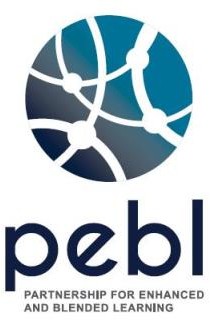 NOTES ABOUT THE USE OF THIS FORM:Module Development FundTemplate for developing modulesBatch 4: 2022This form is designed to be completed on a computer. Cells in the table below will expand to accommodate anyamount of text … but we suggest that you keep the narrative as succinct as possible!Please keep the use of formatting to a minimum. Importing formatted text onto a virtual learning platform presents challenges!This form assumes that the “unit of learning” is a module. The module, in turn, would be included in a “course” (which is not referred to here). Each module will have a series of components which have been called “units” – they may be called something different in your design (like “weeks,” or “sections”) and you are free to change the terminology.In the section about the authors of and contributors to the course, we have provided space for 5 co-authors (or co-contributors). If there were more than six people on the team, please add additional rows to the table.Please ensure that you use student-friendly language. So the intended learning outcomes will be framed using the word “you”, and not “the student”. (This may be at odds with what you understand to be “academic” language. The aim, in online and blended learning, is to use language that includes the student to the greatest extent possible.)Please note that module-level outcomes should be “overarching” outcomes onto which the unit-level outcomes map. You should have a few (maybe 4) module-level outcomes, and a very few (two or three at the most) unit- level outcomes for each unit.The unit-level template should be copied so that there is a copy of the template for EACH unit/week/section. Thus, if there are 15 units/weeks/sections in a module, you will copy the template 14 times and complete each copy for one unit/week/section.In the unit-level template, there is a space for a detailed description of student and teacher engagement with the unit. Here we would expect to see a “blow-by-blow” account of how the unit “hangs together”. What happens first? And then? What resources would students need to access for each part of the unit’s work? Where would they find these? Where is collaboration expected to happen? How is it scaffolded? And so on? What happens in class? What happens online? How do these elements build on each other? How long should students spend on each part of the unit?This is NOT a list of things that students (or teachers) do. It is a detailed description of the process.We have used a generic set of headings in the template. You are free to change the headings to suit the particular unit, but you are not free to ignore any of the required information.Template for developing modules, and all associated materials, by the Association of Commonwealth Universities (ACU) is licensed under a Creative Commons Attribution-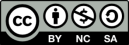 NonCommercial-ShareAlike 4.0 International License.Be sure, when completing the unit-level template to contextualise the content … by which we mean that content needs to be grounded in real life – even mathematical equations need to be demonstrably linked to real life! A student needs to know why they are engaging with the content.There are 2 templates on the following pages. The Module-level template should be completed once, and the Unit- level template should be completed in respect of each of the Units (or Sections, or Weeks) in the ModuleMODULE-LEVEL TEMPLATE(A Moodle common cartridge is a .ZIP file of your module – if it is created in Moodle – that can be imported intoanother university’s Moodle platform.)UNIT/WEEK/SECTION-LEVEL TEMPLATEEND OF UNIT/WEEK/SECTION-LEVEL TEMPLATEUNIT/WEEK/SECTION-LEVEL TEMPLATEEND OF UNIT/WEEK/SECTION-LEVEL TEMPLATEEND OF UNIT/WEEK/SECTION-LEVEL TEMPLATEEND OF UNIT/WEEK/SECTION-LEVEL TEMPLATEEND OF UNIT/WEEK/SECTION-LEVEL TEMPLATEEND OF UNIT/WEEK/SECTION-LEVEL TEMPLATEEND OF UNIT/WEEK/SECTION-LEVEL TEMPLATEEND OF UNIT/WEEK/SECTION-LEVEL TEMPLATEEND OF UNIT/WEEK/SECTION-LEVEL TEMPLATEEND OF UNIT/WEEK/SECTION-LEVEL TEMPLATEEND OF UNIT/WEEK/SECTION-LEVEL TEMPLATEEND OF UNIT/WEEK/SECTION-LEVEL TEMPLATEEND OF UNIT/WEEK/SECTION-LEVEL TEMPLATEDetails of institution that has developed the moduleDetails of institution that has developed the moduleName of UniversityAll Nations UniversityName of institutional contactDr. Carlene KyeremehEmail address of institutional contactdrckyeremeh@anuc.edu.ghDetails of Creative Commons licence (https://creativecommons.org/licenses/)Details of Creative Commons licence (https://creativecommons.org/licenses/)Licence typeCreative Commons Attribution-NonCommercial-ShareAlike 4.0 International License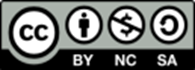 Details of the authors of/contributors to the course and their role (You can delete any sections that don’t apply.)Details of the authors of/contributors to the course and their role (You can delete any sections that don’t apply.)Lead author (+ email address)Mrs. Evelyn AnimResponsible for:Module DevelopmentCo-author/co-contributorMr. Emmanuel AfariResponsible for:Module DevelopmentCo-author/co-contributorMrs. Margaret BooheneResponsible for:Module DevelopmentCo-author/co-contributorMr. Charles BruceResponsible for:Quality Assurance and Moodle Content IntegrationCo-author/co-contributorResponsible for:Information regarding format of material to upload onto the OER Africa repositoryInformation regarding format of material to upload onto the OER Africa repositoryPrimary resource (Not PDF)MS WordWill a Moodle common cartridge be uploaded as well?NoCourse detailsCourse detailsCourse detailsCourse detailsModule title:Communication SkillsCommunication SkillsCommunication SkillsUnder- or Post-graduate?UndergraduateYear of study:1Class contact time (hours):36Number of credits:3Private/online study hours:48Number of weeks of study:12Total student learning hours:84Number of units of study:11Programme(s) which might include this Module:Bachelor of Science in Business Administration, Bachelor of Arts in Theology, Bachelor of Science in Engineering,  Pre-requisite student abilities and knowledge:Basic computer knowledge as this is a blended learning coursePre-requisite (or co-requisite) modules:NoneAim of the module:The aim of this module is to provide students with the knowledge and skills needed to study effectively, communicate well, formulate good sentences and construct good paragraphs. Brief description of module:This module is a practical introduction to the basics of successful academic writing designed for first semester students in all disciplines. Topics will include the learning styles, the study cycle, note taking and note making, overcoming procrastination, general memory strategies, effective communication, grammatical rules; as well as paragraphing.Intended learning outcomes:At the end of this module, you will be able to:Describe and explain the learning styles, the study cycle and the best strategies for effective studying.Explain the communication process and four main barriers to effective communication.Apply the grammatical and punctuation rules to formulate correct sentences.Construct good paragraphs.Indicative content:This module will cover the following broad topics:Study SkillsCommunicationTenses and Subject-Verb AgreementPronounsModifiersConjunctionsSentence typesCapitalization and PunctuationsParallel StructuresAmbiguityparagraphingForm of final/summative assessment:This constitutes of continuous assessment marked out of 40 and an innovative examination marked out of 60%Assessment of module-level learning outcomesAssessment of module-level learning outcomesModule-level learning outcomeModule assessment taskExplain the learning styles, the study cycle and the best strategies for effective studying.E-tivity 1.1, Activity 1.1, Activity 1.2, Activity 2.1, Activity 2.2, Activity 2.3Explain the communication process, the types of and four main barriers to effective communication.E-tivity 3.1, E-tivity 3.2, E-tivity 3.3Apply the grammatical and punctuation rules to formulate correct sentences.E-tivity 4.1, E-tivity 4.2, E-tivity 4.3, E-tivity 5.1, E-tivity 5.2, Activity 6.1, Activity 6.2, Activity 6.3, E-tivity 7.1, E-tivity 7.2, E-tivity 8.1, E-tivity 8.2, E-tivity 8.3, E-tivity 9.1, Activity 10.1, Activity 10.2Construct good paragraphs.Activity 11.1, Activity 11.2, E-tivity 12.1, E-tivity 12.2Significant features or elements of moduleThe module is designed as a semester course in Communication Skills. However, the module can be easily divided into three broad sections: Study Skills (Units 1 to 4), Communication (Units 5 - 6) and Lexis and Structure (Units 7 - 12).Student profile in the context of this module:Student profile in the context of this module:What is the target group of students who would do this module?First year undergraduate studentsWhat skills should a student have already mastered before starting this Module?Basic computer skills and the ability to navigate internetWhat prior knowledge of the subject matter should a student have?Basic knowledge in English grammar Non-expert support:Non-expert support:What skills and prior knowledge of the subject matter should facilitators have already mastered beforestarting to deliver this Module?Knowledge in Communication and English grammar, computer skills, and e-moderation skillsWhat skills do support staff need in order to support the delivery of this module?Computer skills and knowledge of the learning management system (LMS).Quality assurance mattersQuality assurance mattersQuality assurance mattersHow will feedback on module be obtained from students?Mid-semester and end of semester assessment by the Quality Assurance unit. You will complete the formative feedback form online. You are also encouraged to post feedback on the LMS discussion board.Mid-semester and end of semester assessment by the Quality Assurance unit. You will complete the formative feedback form online. You are also encouraged to post feedback on the LMS discussion board.How will student feedback be used to improve module?Relevant feedback and recommendations will be used to improve the module where applicable.Relevant feedback and recommendations will be used to improve the module where applicable.A certificate, signed by the university’s Head of Quality Assurance, confirming that the module meets the requirements of the PEBL QA rubric is attached.A certificate, signed by the university’s Head of Quality Assurance, confirming that the module meets the requirements of the PEBL QA rubric is attached.Yes	☒	No	☐Unit-level overviewUnit/week/section0Topic name:Familiarization/Introduction to the Moodle Familiarization/Introduction to the Moodle Aim of the topic:This unit introduces you to ANU Learning Management System, Moodle, and expected online interaction and communication (etiquette). The unit prepares you how to socialise with your peers and tutor online.This unit introduces you to ANU Learning Management System, Moodle, and expected online interaction and communication (etiquette). The unit prepares you how to socialise with your peers and tutor online.This topic covers:Self-introductionFamiliarization with the LMSOnline socialisationFamiliarization with the topics that you will be covering in the courseSelf-introductionFamiliarization with the LMSOnline socialisationFamiliarization with the topics that you will be covering in the courseIntended learning outcomes:At the end of this topic, you will be able to:Use the Learning Management System (Moodle).Socialize and bond with your peers.Update your profile by writing a short bio and add a photograph.Identify a topic you are most excited to study and where it will be covered in the course.At the end of this topic, you will be able to:Use the Learning Management System (Moodle).Socialize and bond with your peers.Update your profile by writing a short bio and add a photograph.Identify a topic you are most excited to study and where it will be covered in the course.Overview of student activity:Logging into ANU LMS, introducing yourself, and updating your profile, username and   password.Constructive alignment of unit level outcomes with module level outcomes, learning activities and assessment(Pressing <Tab> at the end of the table will provide additional rows in the table, if required.)Constructive alignment of unit level outcomes with module level outcomes, learning activities and assessment(Pressing <Tab> at the end of the table will provide additional rows in the table, if required.)Constructive alignment of unit level outcomes with module level outcomes, learning activities and assessment(Pressing <Tab> at the end of the table will provide additional rows in the table, if required.)Constructive alignment of unit level outcomes with module level outcomes, learning activities and assessment(Pressing <Tab> at the end of the table will provide additional rows in the table, if required.)Intended unit learning outcomes:No of module- level outcomeActivity where students engage withthis outcomeWhere and how is this outcome assessed?At the end of this unit, you will be able to:At the end of this unit, you will be able to:At the end of this unit, you will be able to:At the end of this unit, you will be able to:1. Use the Learning Management System (Moodle).Pre-topic activity.i. Face-to-face by successful logging onto the LMS, creating a profile and posting your name.2. Socialize and bond with your peers.E-tivity 0.1Online by introducing yourself and stating your expectation of the course 3. Update your profile by writing a short bio and adda photograph(i) E-tivity 0.2i. Online by posting your bioand photograph on the LMSModule-level outcomes addressed:Module-level outcomes addressed:Module-level outcomes addressed:Module-level outcomes addressed:All the module level outcomes are supported in this unit as the skills acquired will be applied throughout the module.All the module level outcomes are supported in this unit as the skills acquired will be applied throughout the module.All the module level outcomes are supported in this unit as the skills acquired will be applied throughout the module.All the module level outcomes are supported in this unit as the skills acquired will be applied throughout the module.Purpose of the unit/week/section:Purpose of the unit/week/section:Purpose of the unit/week/section:Purpose of the unit/week/section:This is “Familiarization/Introduction to the Moodle” week which is intended to get you familiar with the learning management system and the           general online learning environment. You will be expected to complete e-tivities including logging on to the LMS, writing a short bio, uploading your photograph, and practicing good online communication skills.This is “Familiarization/Introduction to the Moodle” week which is intended to get you familiar with the learning management system and the           general online learning environment. You will be expected to complete e-tivities including logging on to the LMS, writing a short bio, uploading your photograph, and practicing good online communication skills.This is “Familiarization/Introduction to the Moodle” week which is intended to get you familiar with the learning management system and the           general online learning environment. You will be expected to complete e-tivities including logging on to the LMS, writing a short bio, uploading your photograph, and practicing good online communication skills.This is “Familiarization/Introduction to the Moodle” week which is intended to get you familiar with the learning management system and the           general online learning environment. You will be expected to complete e-tivities including logging on to the LMS, writing a short bio, uploading your photograph, and practicing good online communication skills.Over to you: (a description of the process of the section)Over to you: (a description of the process of the section)Over to you: (a description of the process of the section)Over to you: (a description of the process of the section)You will introduce yourself to your peers and tutor online before starting the module activities. You will state your goals and expectation of the module. This will enable your tutor to help you achieve them. You will be randomly selected for pre-assigned groups which you will remain throughout the module, unless otherwise specified. Visit the course page available at the link course page to know your group and group members.You will introduce yourself to your peers and tutor online before starting the module activities. You will state your goals and expectation of the module. This will enable your tutor to help you achieve them. You will be randomly selected for pre-assigned groups which you will remain throughout the module, unless otherwise specified. Visit the course page available at the link course page to know your group and group members.You will introduce yourself to your peers and tutor online before starting the module activities. You will state your goals and expectation of the module. This will enable your tutor to help you achieve them. You will be randomly selected for pre-assigned groups which you will remain throughout the module, unless otherwise specified. Visit the course page available at the link course page to know your group and group members.You will introduce yourself to your peers and tutor online before starting the module activities. You will state your goals and expectation of the module. This will enable your tutor to help you achieve them. You will be randomly selected for pre-assigned groups which you will remain throughout the module, unless otherwise specified. Visit the course page available at the link course page to know your group and group members.Pre-topic activity:Pre-topic activity:Number of hours1Watch the video on how to access and navigate the learning platform available at the link Training session notes. Using the following URL https://elearning.anu.edu.gh/login/ log in to the ANU LMS with credentials that you were given and explore the LMS. Note 2 things you found that you did not expect (and how you found them) and 2 things              you wanted to find but could not. Bring your notes to class.Watch the video on how to access and navigate the learning platform available at the link Training session notes. Using the following URL https://elearning.anu.edu.gh/login/ log in to the ANU LMS with credentials that you were given and explore the LMS. Note 2 things you found that you did not expect (and how you found them) and 2 things              you wanted to find but could not. Bring your notes to class.Watch the video on how to access and navigate the learning platform available at the link Training session notes. Using the following URL https://elearning.anu.edu.gh/login/ log in to the ANU LMS with credentials that you were given and explore the LMS. Note 2 things you found that you did not expect (and how you found them) and 2 things              you wanted to find but could not. Bring your notes to class.Watch the video on how to access and navigate the learning platform available at the link Training session notes. Using the following URL https://elearning.anu.edu.gh/login/ log in to the ANU LMS with credentials that you were given and explore the LMS. Note 2 things you found that you did not expect (and how you found them) and 2 things              you wanted to find but could not. Bring your notes to class.Face-to-face time: (if applicable)Face-to-face time: (if applicable)Number of hours1Visit the computer lab and attend one of the orientation sessions on accessing and navigating the learning management system and Microsoft Office 365. Then find the link to this course HUM 103 – Communication Skills and complete the following tasks.E-tivity 0.1: Introduce yourself and state your expectation of the course.E-tivity 0.2: Post your photograph and write your bio on the LMS.Visit the computer lab and attend one of the orientation sessions on accessing and navigating the learning management system and Microsoft Office 365. Then find the link to this course HUM 103 – Communication Skills and complete the following tasks.E-tivity 0.1: Introduce yourself and state your expectation of the course.E-tivity 0.2: Post your photograph and write your bio on the LMS.Visit the computer lab and attend one of the orientation sessions on accessing and navigating the learning management system and Microsoft Office 365. Then find the link to this course HUM 103 – Communication Skills and complete the following tasks.E-tivity 0.1: Introduce yourself and state your expectation of the course.E-tivity 0.2: Post your photograph and write your bio on the LMS.Visit the computer lab and attend one of the orientation sessions on accessing and navigating the learning management system and Microsoft Office 365. Then find the link to this course HUM 103 – Communication Skills and complete the following tasks.E-tivity 0.1: Introduce yourself and state your expectation of the course.E-tivity 0.2: Post your photograph and write your bio on the LMS.Online activity:Online activity:Number of hours1What should students do?E-tivity 0.0: Log into the LMS.E-tivity 0.1: Introduce yourself and state your expectation for this module.E-tivity 0.2: Create a profile and upload photograph.E-tivity 0.0: Log into the LMS.E-tivity 0.1: Introduce yourself and state your expectation for this module.E-tivity 0.2: Create a profile and upload photograph.E-tivity 0.0: Log into the LMS.E-tivity 0.1: Introduce yourself and state your expectation for this module.E-tivity 0.2: Create a profile and upload photograph.Where do they do it?On the LMSOn the LMSOn the LMSBy when should they do it?E-moderator/tutor roleE-moderator/tutor roleE-moderator/tutor roleThe tutor will guide you to ensure that you have covered all the steps required to successfully use the LMS and prepare you for your blended learning journey. The technical support team are available to assist you with all your technical issues.The tutor will guide you to ensure that you have covered all the steps required to successfully use the LMS and prepare you for your blended learning journey. The technical support team are available to assist you with all your technical issues.The tutor will guide you to ensure that you have covered all the steps required to successfully use the LMS and prepare you for your blended learning journey. The technical support team are available to assist you with all your technical issues.How are the learning outcomes in this unit assessed?Number of hours0.5An assessment form where you are required to tick off all the activities you have been able to do is available at this Learning Out Assessment Form 0.1 .An assessment form where you are required to tick off all the activities you have been able to do is available at this Learning Out Assessment Form 0.1 .An assessment form where you are required to tick off all the activities you have been able to do is available at this Learning Out Assessment Form 0.1 .How does this section link to other sections of the module?How does this section link to other sections of the module?How does this section link to other sections of the module?This unit prepares you to work through this module and links to all the units as you will be required to use the skills acquired throughout all the units.This unit prepares you to work through this module and links to all the units as you will be required to use the skills acquired throughout all the units.This unit prepares you to work through this module and links to all the units as you will be required to use the skills acquired throughout all the units.= Total number of hours3.5Some important questionsSome important questionsWhich learning resources/ references will scaffold the students’ learning?YouTube video: NetiquetteWebsite video: Training session notesHow are students enabled to access the resources?Links to the resources that will be provided on the LMSWhere in this unit are students expected to work collaboratively?During face-to-face LMS Orientation session.How has an inclusive approach been incorporated in this unit?The unit caters for inclusivity by the provision of learning material and video. The module uses MS Word which is easily accessible. The module is not location specific.How will feedback on unit be obtained from students?Feedback form and students are encouraged to share their views and concerns on the LMS discussion board.How will student feedback be used to improve unit?Incorporating comments and feedback that have been analysed and found to be relevant into updating course material and course delivery.At which point(s) will students receive formative feedback on the work they have done in the unit?Immediate during face-to-face session and within 24 hours for online activity.Unit-level overviewUnit/week/section1.Topic name:Study SkillsStudy SkillsAim of the topic:This unit is an introduction to the learning styles, the types of learners and the study cycle. It seeks to help you identify your learning style and the best learning strategies you can adopt.This unit is an introduction to the learning styles, the types of learners and the study cycle. It seeks to help you identify your learning style and the best learning strategies you can adopt.This topic covers:What are Learning Styles?Types of Learners and Their Learning strategies.The Study Cycle and Techniques for Effective Studying.What are Learning Styles?Types of Learners and Their Learning strategies.The Study Cycle and Techniques for Effective Studying.Intended learning outcomes:At the end of this topic, you will be able to:Identify your own learning styles and the best strategies you can adopt.Explain the study cycle Discuss the techniques for effective studying.At the end of this topic, you will be able to:Identify your own learning styles and the best strategies you can adopt.Explain the study cycle Discuss the techniques for effective studying.Overview of student activity:Reading the textbook, reading course note, in class discussions and discussion on the forum.Constructive alignment of unit level outcomes with module level outcomes, learning activities and assessment(Pressing <Tab> at the end of the table will provide additional rows in the table, if required.)Constructive alignment of unit level outcomes with module level outcomes, learning activities and assessment(Pressing <Tab> at the end of the table will provide additional rows in the table, if required.)Constructive alignment of unit level outcomes with module level outcomes, learning activities and assessment(Pressing <Tab> at the end of the table will provide additional rows in the table, if required.)Constructive alignment of unit level outcomes with module level outcomes, learning activities and assessment(Pressing <Tab> at the end of the table will provide additional rows in the table, if required.)Intended unit learning outcomes:No of module- level outcomeActivity where students engage withthis outcomeWhere and how is this outcome assessed?At the end of this week, you will be able to:At the end of this week, you will be able to:At the end of this week, you will be able to:At the end of this week, you will be able to:Identify your own learning styles and the best strategies you can adopt.	1Pre- topic activityE-tivity 1.1Face-to-face by participating in group and class discussion.Completing E-tivity 1.1 and turn in work for formative assessment by tutor.Explain the study cycle1Activity 1.1i. Face-to-face by participating in group and class discussion.Discuss the techniques for effective studying1Activity 1.2Face-to-face by participating in group and class discussion.Module-level outcomes addressed:Module-level outcomes addressed:Module-level outcomes addressed:Module-level outcomes addressed:Week one addresses module level outcome 1.Week one addresses module level outcome 1.Week one addresses module level outcome 1.Week one addresses module level outcome 1.Purpose of the unit/week/section:Purpose of the unit/week/section:Purpose of the unit/week/section:Purpose of the unit/week/section:Most students are not aware of their learning style and the strategies that work best for them. This week’s discussions will enable students to identify their learning style and some strategies that will enhance their studiesMost students are not aware of their learning style and the strategies that work best for them. This week’s discussions will enable students to identify their learning style and some strategies that will enhance their studiesMost students are not aware of their learning style and the strategies that work best for them. This week’s discussions will enable students to identify their learning style and some strategies that will enhance their studiesMost students are not aware of their learning style and the strategies that work best for them. This week’s discussions will enable students to identify their learning style and some strategies that will enhance their studiesOver to you: (a description of the process of the section)Over to you: (a description of the process of the section)Over to you: (a description of the process of the section)Over to you: (a description of the process of the section)The activities in this unit will equip you to gain a fair idea about effective study skills. Your tutor will also conduct face-to-face and online discussions to help you understand the content presented in the unit. The activities in this unit will equip you to gain a fair idea about effective study skills. Your tutor will also conduct face-to-face and online discussions to help you understand the content presented in the unit. The activities in this unit will equip you to gain a fair idea about effective study skills. Your tutor will also conduct face-to-face and online discussions to help you understand the content presented in the unit. The activities in this unit will equip you to gain a fair idea about effective study skills. Your tutor will also conduct face-to-face and online discussions to help you understand the content presented in the unit. Pre-topic activity:Pre-topic activity:Number of hours1.5Read Blerkom, L. V. D. (2009). College study skills: Becoming a strategic learner (6th ed.). Wadsworth Cengage Learning, chapter 1 (pages 9-16)Read Blerkom, L. V. D. (2009). College study skills: Becoming a strategic learner (6th ed.). Wadsworth Cengage Learning, chapter 1 (pages 9-16)Read Blerkom, L. V. D. (2009). College study skills: Becoming a strategic learner (6th ed.). Wadsworth Cengage Learning, chapter 1 (pages 9-16)Read Blerkom, L. V. D. (2009). College study skills: Becoming a strategic learner (6th ed.). Wadsworth Cengage Learning, chapter 1 (pages 9-16)Face-to-face time: (if applicable)Face-to-face time: (if applicable)Number of hours3Activity 1.1: Read chapter one of Blerkom, L. V. D. (2009). College study skills: Becoming a strategic learner (6th ed.). Wadsworth Cengage Learning and in your assigned groups, list three active learning strategies of a kinesthetic learner. Activity 1.2: Watch the PPT presentation and explain two techniques of effective studying.Your tutor will facilitate a large group discussion, consolidating all the group ideas.Your tutor will emphasize the important points, clear up misunderstandings and provide clarification.Activity 1.1: Read chapter one of Blerkom, L. V. D. (2009). College study skills: Becoming a strategic learner (6th ed.). Wadsworth Cengage Learning and in your assigned groups, list three active learning strategies of a kinesthetic learner. Activity 1.2: Watch the PPT presentation and explain two techniques of effective studying.Your tutor will facilitate a large group discussion, consolidating all the group ideas.Your tutor will emphasize the important points, clear up misunderstandings and provide clarification.Activity 1.1: Read chapter one of Blerkom, L. V. D. (2009). College study skills: Becoming a strategic learner (6th ed.). Wadsworth Cengage Learning and in your assigned groups, list three active learning strategies of a kinesthetic learner. Activity 1.2: Watch the PPT presentation and explain two techniques of effective studying.Your tutor will facilitate a large group discussion, consolidating all the group ideas.Your tutor will emphasize the important points, clear up misunderstandings and provide clarification.Activity 1.1: Read chapter one of Blerkom, L. V. D. (2009). College study skills: Becoming a strategic learner (6th ed.). Wadsworth Cengage Learning and in your assigned groups, list three active learning strategies of a kinesthetic learner. Activity 1.2: Watch the PPT presentation and explain two techniques of effective studying.Your tutor will facilitate a large group discussion, consolidating all the group ideas.Your tutor will emphasize the important points, clear up misunderstandings and provide clarification.Online activity:Online activity:Number of hours1.5What should students do?Group presentation: A hard copy of the presented work should be submitted to the lecturer within 30 minutes after the presentation in classGroup presentation: A hard copy of the presented work should be submitted to the lecturer within 30 minutes after the presentation in classGroup presentation: A hard copy of the presented work should be submitted to the lecturer within 30 minutes after the presentation in classWhere do they do it?By when should they do it?E-moderator/tutor roleE-moderator/tutor roleE-moderator/tutor roleYour tutor will guide you through the activities to ensure you actively participate, lead class discussions and provide feedback on the LMS through e-moderation.Your tutor will guide you through the activities to ensure you actively participate, lead class discussions and provide feedback on the LMS through e-moderation.Your tutor will guide you through the activities to ensure you actively participate, lead class discussions and provide feedback on the LMS through e-moderation.How are the learning outcomes in this unit assessed?Number of hours2Learning outcomes will be assessed using the rubric in Rubric Assessment Template . Read through the criteria to familiarize yourself with the course assessment and expectations.Learning outcomes will be assessed using the rubric in Rubric Assessment Template . Read through the criteria to familiarize yourself with the course assessment and expectations.Learning outcomes will be assessed using the rubric in Rubric Assessment Template . Read through the criteria to familiarize yourself with the course assessment and expectations.How does this section link to other sections of the module?How does this section link to other sections of the module?How does this section link to other sections of the module?This section aids you to study effectively throughout your stay in the school. This will enable you to become an excellent student.This section aids you to study effectively throughout your stay in the school. This will enable you to become an excellent student.This section aids you to study effectively throughout your stay in the school. This will enable you to become an excellent student.= Total number of hours8Some important questionsSome important questionsWhich learning resources/ references will scaffold the students’ learning?Textbook: Blerkom, L. V. D. (2009). College study skills: Becoming a strategic learner (6th ed.). Wadsworth Cengage Learning, pages 83-97, 112-140PPT: PowerPoint presentationHow are students enabled to access the resources?Students were trained during Unit 0 on how to access and navigate the LMS. Students are also provided with links to the learning material on the Moodle platform to enable them to access the learning resources.Where in this unit are students expected to work collaboratively?Face-to-FaceHow has an inclusive approach been incorporated in this unit?The unit caters for inclusivity by the provision of learning material and video. The module uses MS Word which is easily accessible. The module is not location specific.How will feedback on unit be obtained from students?Feedback form and students are encouraged to share their views and concerns on the LMS discussion board.How will student feedback be used to improve unit?Incorporating comments and feedback that have been analysed and found to be relevant into updating course material and course delivery.At which point(s) will students receive formative feedback on the work they have done in the unit?Immediate during face-to-face session and within 24 hours for online activity.Unit-level overviewUnit/week/section2.Topic name:Study Skills: Study Skills: Aim of the topic:This week’s lesson is a continuation of the previous week and it seeks to enhance your note-taking and note-making strategies. It also aims at helping you to know some reasons why students procrastinate and teaches you how to overcome procrastination in your studies. Again, it seeks to enable you to understand the memory process and how you can retain information you read.This week’s lesson is a continuation of the previous week and it seeks to enhance your note-taking and note-making strategies. It also aims at helping you to know some reasons why students procrastinate and teaches you how to overcome procrastination in your studies. Again, it seeks to enable you to understand the memory process and how you can retain information you read.This topic covers:Techniques and Stages for Good Note-Taking and Note-MakingWhat Causes Procrastination and how to Overcome itMemorization Techniques and General Memory StrategiesTechniques and Stages for Good Note-Taking and Note-MakingWhat Causes Procrastination and how to Overcome itMemorization Techniques and General Memory StrategiesIntended learning outcomes:At the end of this topic, you will be able to:List five strategies to overcome procrastinationExplain four general memory strategiesList five steps in the listening and note-taking processAt the end of this topic, you will be able to:List five strategies to overcome procrastinationExplain four general memory strategiesList five steps in the listening and note-taking processOverview of student activity:Reading the textbook, reading course note, in class discussions and discussion on the forum.Constructive alignment of unit level outcomes with module level outcomes, learning activities and assessment(Pressing <Tab> at the end of the table will provide additional rows in the table, if required.)Constructive alignment of unit level outcomes with module level outcomes, learning activities and assessment(Pressing <Tab> at the end of the table will provide additional rows in the table, if required.)Constructive alignment of unit level outcomes with module level outcomes, learning activities and assessment(Pressing <Tab> at the end of the table will provide additional rows in the table, if required.)Constructive alignment of unit level outcomes with module level outcomes, learning activities and assessment(Pressing <Tab> at the end of the table will provide additional rows in the table, if required.)Intended unit learning outcomes:No of module- level outcomeActivity where students engage withthis outcomeWhere and how is this outcome assessed?At the end of this week, you will be able to:At the end of this week, you will be able to:At the end of this week, you will be able to:At the end of this week, you will be able to:List five strategies to overcome procrastination1Activity 2.1Face-to-face by participating in group and class discussion.Explain four general memory strategies1Activity 2.2Face-to-face by participating in group and class discussion.List five steps in the listening and note-taking process	1Activity 2.3Face-to-face by participating in group and class discussion.Module-level outcomes addressed:Module-level outcomes addressed:Module-level outcomes addressed:Module-level outcomes addressed:Week two addresses module level outcome 1.Week two addresses module level outcome 1.Week two addresses module level outcome 1.Week two addresses module level outcome 1.Purpose of the unit/week/section:Purpose of the unit/week/section:Purpose of the unit/week/section:Purpose of the unit/week/section:Most students find it difficult to take and make notes. They also seem never to have time to study and when they do, they are not able to retain what they read. This week’s lesson then seeks to help you to learn some techniques you can adopt in making and taking note. It will also help you to set your priorities as a student and to overcome procrastination so that you would be able to dedicate time for your studies. With the memorization techniques and strategies, you will be able to retain all that you study.Most students find it difficult to take and make notes. They also seem never to have time to study and when they do, they are not able to retain what they read. This week’s lesson then seeks to help you to learn some techniques you can adopt in making and taking note. It will also help you to set your priorities as a student and to overcome procrastination so that you would be able to dedicate time for your studies. With the memorization techniques and strategies, you will be able to retain all that you study.Most students find it difficult to take and make notes. They also seem never to have time to study and when they do, they are not able to retain what they read. This week’s lesson then seeks to help you to learn some techniques you can adopt in making and taking note. It will also help you to set your priorities as a student and to overcome procrastination so that you would be able to dedicate time for your studies. With the memorization techniques and strategies, you will be able to retain all that you study.Most students find it difficult to take and make notes. They also seem never to have time to study and when they do, they are not able to retain what they read. This week’s lesson then seeks to help you to learn some techniques you can adopt in making and taking note. It will also help you to set your priorities as a student and to overcome procrastination so that you would be able to dedicate time for your studies. With the memorization techniques and strategies, you will be able to retain all that you study.Over to you: (a description of the process of the section)Over to you: (a description of the process of the section)Over to you: (a description of the process of the section)Over to you: (a description of the process of the section)The activities in this unit will equip you to gain a fair idea about effective study skills. Your tutor will also conduct face-to-face and online discussions to help you understand the content presented in the unit. The activities in this unit will equip you to gain a fair idea about effective study skills. Your tutor will also conduct face-to-face and online discussions to help you understand the content presented in the unit. The activities in this unit will equip you to gain a fair idea about effective study skills. Your tutor will also conduct face-to-face and online discussions to help you understand the content presented in the unit. The activities in this unit will equip you to gain a fair idea about effective study skills. Your tutor will also conduct face-to-face and online discussions to help you understand the content presented in the unit. Pre-topic activity:Pre-topic activity:Number of hours1.5Read Blerkom, L. V. D. (2009). College study skills: Becoming a strategic learner (6th ed.). Wadsworth Cengage Learning, chapters 3, 4 and 5 (pages 83-97, 112-140 )Read Blerkom, L. V. D. (2009). College study skills: Becoming a strategic learner (6th ed.). Wadsworth Cengage Learning, chapters 3, 4 and 5 (pages 83-97, 112-140 )Read Blerkom, L. V. D. (2009). College study skills: Becoming a strategic learner (6th ed.). Wadsworth Cengage Learning, chapters 3, 4 and 5 (pages 83-97, 112-140 )Read Blerkom, L. V. D. (2009). College study skills: Becoming a strategic learner (6th ed.). Wadsworth Cengage Learning, chapters 3, 4 and 5 (pages 83-97, 112-140 )Face-to-face time: (if applicable)Face-to-face time: (if applicable)Number of hours3Read chapters one, four, and five of Blerkom, L. V. D. (2009). College study skills: Becoming a strategic learner (6th ed.). Wadsworth Cengage Learning and in your assigned groups, do the following tasks:Activity 2.1: List three strategies to overcome procrastinationActivity 2.2: Explain one general memory strategyActivity 2.3: List two steps in the listening and note-taking process.Your tutor will facilitate a large group discussion, consolidating all the group ideas.Your tutor will emphasize the important points, clear up misunderstandings and provide clarification.Read chapters one, four, and five of Blerkom, L. V. D. (2009). College study skills: Becoming a strategic learner (6th ed.). Wadsworth Cengage Learning and in your assigned groups, do the following tasks:Activity 2.1: List three strategies to overcome procrastinationActivity 2.2: Explain one general memory strategyActivity 2.3: List two steps in the listening and note-taking process.Your tutor will facilitate a large group discussion, consolidating all the group ideas.Your tutor will emphasize the important points, clear up misunderstandings and provide clarification.Read chapters one, four, and five of Blerkom, L. V. D. (2009). College study skills: Becoming a strategic learner (6th ed.). Wadsworth Cengage Learning and in your assigned groups, do the following tasks:Activity 2.1: List three strategies to overcome procrastinationActivity 2.2: Explain one general memory strategyActivity 2.3: List two steps in the listening and note-taking process.Your tutor will facilitate a large group discussion, consolidating all the group ideas.Your tutor will emphasize the important points, clear up misunderstandings and provide clarification.Read chapters one, four, and five of Blerkom, L. V. D. (2009). College study skills: Becoming a strategic learner (6th ed.). Wadsworth Cengage Learning and in your assigned groups, do the following tasks:Activity 2.1: List three strategies to overcome procrastinationActivity 2.2: Explain one general memory strategyActivity 2.3: List two steps in the listening and note-taking process.Your tutor will facilitate a large group discussion, consolidating all the group ideas.Your tutor will emphasize the important points, clear up misunderstandings and provide clarification.Online activity:Online activity:Number of hours1.5What should students do?Group presentation: A hard copy of the presented work should be submitted to the lecturer within 30 minutes after the presentation in classGroup presentation: A hard copy of the presented work should be submitted to the lecturer within 30 minutes after the presentation in classGroup presentation: A hard copy of the presented work should be submitted to the lecturer within 30 minutes after the presentation in classWhere do they do it?By when should they do it?E-moderator/tutor roleE-moderator/tutor roleE-moderator/tutor roleYour tutor will guide you through the activities to ensure you actively participate, lead class discussions and provide feedback on the LMS through e-moderation.Your tutor will guide you through the activities to ensure you actively participate, lead class discussions and provide feedback on the LMS through e-moderation.Your tutor will guide you through the activities to ensure you actively participate, lead class discussions and provide feedback on the LMS through e-moderation.How are the learning outcomes in this unit assessed?Number of hours2Learning outcomes will be assessed using the rubric in Rubric Assessment Template . Read through the criteria to familiarize yourself with the course assessment and expectations.Learning outcomes will be assessed using the rubric in Rubric Assessment Template . Read through the criteria to familiarize yourself with the course assessment and expectations.Learning outcomes will be assessed using the rubric in Rubric Assessment Template . Read through the criteria to familiarize yourself with the course assessment and expectations.How does this section link to other sections of the module?How does this section link to other sections of the module?How does this section link to other sections of the module?This section aids you to study effectively throughout your stay in the school. This will enable you to become an excellent student.This section aids you to study effectively throughout your stay in the school. This will enable you to become an excellent student.This section aids you to study effectively throughout your stay in the school. This will enable you to become an excellent student.= Total number of hours8Some important questionsSome important questionsWhich learning resources/ references will scaffold the students’ learning?Textbook: Blerkom, L. V. D. (2009). College study skills: Becoming a strategic learner (6th ed.). Wadsworth Cengage Learning, pages 83-97, 112-140PPT: PowerPoint presentation 1.1How are students enabled to access the resources?Students were trained during Unit 0 on how to access and navigate the LMS. Students are also provided with links to the learning material on the Moodle platform to enable them to access the learning resources.Where in this unit are students expected to work collaboratively?Face-to-FaceHow has an inclusive approach been incorporated in this unit?The unit caters for inclusivity by the provision of learning material and video. The module uses MS Word which is easily accessible. The module is not location specific.How will feedback on unit be obtained from students?Feedback form and students are encouraged to share their views and concerns on the LMS discussion board.How will student feedback be used to improve unit?Incorporating comments and feedback that have been analyzed and found to be relevant into updating course material and course delivery.At which point(s) will students receive formative feedback on the work they have done in the unit?Immediate during face-to-face session and within 24 hours for online activity.Unit-level overviewUnit/week/section3.Topic name:communicationcommunicationAim of the topic:This week’s lesson aims to enhance your communication prowess. Understanding information from a sender is not only about the words spoken or written, but it is also about the non-verbal cues portrayed. Therefore, this topic will strengthen your ability to decode information using all available cues and to also encode your message for effective communicationThis week’s lesson aims to enhance your communication prowess. Understanding information from a sender is not only about the words spoken or written, but it is also about the non-verbal cues portrayed. Therefore, this topic will strengthen your ability to decode information using all available cues and to also encode your message for effective communicationThis topic covers:Attributes of CommunicationThe Communication ProcessTypes of CommunicationThe C’s of Effective Communication and Barriers to Effective CommunicationAttributes of CommunicationThe Communication ProcessTypes of CommunicationThe C’s of Effective Communication and Barriers to Effective CommunicationIntended learning outcomes:At the end of this topic, you will be able to:Explain the two main types of communication based on channel. Explain the communication process Explain the C’s of effective communication and five barriers of communicationAt the end of this topic, you will be able to:Explain the two main types of communication based on channel. Explain the communication process Explain the C’s of effective communication and five barriers of communicationOverview of student activity:Reading the textbook, reading course note, in class discussions and discussion on the forum.Constructive alignment of unit level outcomes with module level outcomes, learning activities and assessment(Pressing <Tab> at the end of the table will provide additional rows in the table, if required.)Constructive alignment of unit level outcomes with module level outcomes, learning activities and assessment(Pressing <Tab> at the end of the table will provide additional rows in the table, if required.)Constructive alignment of unit level outcomes with module level outcomes, learning activities and assessment(Pressing <Tab> at the end of the table will provide additional rows in the table, if required.)Constructive alignment of unit level outcomes with module level outcomes, learning activities and assessment(Pressing <Tab> at the end of the table will provide additional rows in the table, if required.)Intended unit learning outcomes:No of module- level outcomeActivity where students engage withthis outcomeWhere and how is this outcome assessed?At the end of this week, you will be able to:At the end of this week, you will be able to:At the end of this week, you will be able to:At the end of this week, you will be able to:Explain the two main types of communication based on channel.2E-tivity 3.1Group work: Each group should post its response to discussion board and participate in the online discussion.Explain the communication process 2E-tivity 3.2Group work: Each group should post its response to discussion board and participate in the online discussion.Explain the C’s of effective communication and five communication barriers2E-tivity 3.3Group work: Each group should post its response to discussion board and participate in the online discussion.Module-level outcomes addressed:Module-level outcomes addressed:Module-level outcomes addressed:Module-level outcomes addressed:Week three addresses module level outcome 2.Week three addresses module level outcome 2.Week three addresses module level outcome 2.Week three addresses module level outcome 2.Purpose of the unit/week/section:Purpose of the unit/week/section:Purpose of the unit/week/section:Purpose of the unit/week/section:It is to enhance your communication prowess.It is to enhance your communication prowess.It is to enhance your communication prowess.It is to enhance your communication prowess.Over to you: (a description of the process of the section)Over to you: (a description of the process of the section)Over to you: (a description of the process of the section)Over to you: (a description of the process of the section)The activities in this unit will equip you to communicate effectively. Your tutor will also conduct face-to-face and online discussions to help you understand the content presented in the unit. The activities in this unit will equip you to communicate effectively. Your tutor will also conduct face-to-face and online discussions to help you understand the content presented in the unit. The activities in this unit will equip you to communicate effectively. Your tutor will also conduct face-to-face and online discussions to help you understand the content presented in the unit. The activities in this unit will equip you to communicate effectively. Your tutor will also conduct face-to-face and online discussions to help you understand the content presented in the unit. Pre-topic activity:Pre-topic activity:Number of hours1.5Read Rai, U. (2010). English language communication skills. Mumbai: Himalaya Publishing House (chapters 3 and 5)Read Rai, U. (2010). English language communication skills. Mumbai: Himalaya Publishing House (chapters 3 and 5)Read Rai, U. (2010). English language communication skills. Mumbai: Himalaya Publishing House (chapters 3 and 5)Read Rai, U. (2010). English language communication skills. Mumbai: Himalaya Publishing House (chapters 3 and 5)Face-to-face time: (if applicable)Face-to-face time: (if applicable)Number of hours3Online activity:Online activity:Number of hours1.5What should students do?Watch a short video on communication, https://www.youtube.com/watch?v=XjOqLONjSXY , (10 minutes) and E-tiity 3.1: Name the two main types of communication based on channel and give three examples of each.E-tivity 3.2: Summarize in not more than 50 words, the process of communication,Etivity 3.3: Read chapters 3 and 5 of Rai, U. (2010). English language communication skills. Mumbai: Himalaya Publishing House, then name three(3) barriers to communication and explain two of the C’s of effective communication.Your tutor will facilitate a large group discussion, consolidating all the group ideas.Your tutor will emphasize the important points, clear up misunderstandings and provide clarification.Watch a short video on communication, https://www.youtube.com/watch?v=XjOqLONjSXY , (10 minutes) and E-tiity 3.1: Name the two main types of communication based on channel and give three examples of each.E-tivity 3.2: Summarize in not more than 50 words, the process of communication,Etivity 3.3: Read chapters 3 and 5 of Rai, U. (2010). English language communication skills. Mumbai: Himalaya Publishing House, then name three(3) barriers to communication and explain two of the C’s of effective communication.Your tutor will facilitate a large group discussion, consolidating all the group ideas.Your tutor will emphasize the important points, clear up misunderstandings and provide clarification.Watch a short video on communication, https://www.youtube.com/watch?v=XjOqLONjSXY , (10 minutes) and E-tiity 3.1: Name the two main types of communication based on channel and give three examples of each.E-tivity 3.2: Summarize in not more than 50 words, the process of communication,Etivity 3.3: Read chapters 3 and 5 of Rai, U. (2010). English language communication skills. Mumbai: Himalaya Publishing House, then name three(3) barriers to communication and explain two of the C’s of effective communication.Your tutor will facilitate a large group discussion, consolidating all the group ideas.Your tutor will emphasize the important points, clear up misunderstandings and provide clarification.Where do they do it?	On the LMS	On the LMS	On the LMSBy when should they do it?E-moderator/tutor roleE-moderator/tutor roleE-moderator/tutor roleYour tutor will guide you through the activities to ensure you actively participate, lead class discussions and provide feedback on the LMS through e-moderation.Your tutor will guide you through the activities to ensure you actively participate, lead class discussions and provide feedback on the LMS through e-moderation.Your tutor will guide you through the activities to ensure you actively participate, lead class discussions and provide feedback on the LMS through e-moderation.How are the learning outcomes in this unit assessed?Number of hours2Learning outcomes will be assessed using the rubric in Rubric Assessment Template . Read through the criteria to familiarize yourself with the course assessment and expectations.Learning outcomes will be assessed using the rubric in Rubric Assessment Template . Read through the criteria to familiarize yourself with the course assessment and expectations.Learning outcomes will be assessed using the rubric in Rubric Assessment Template . Read through the criteria to familiarize yourself with the course assessment and expectations.How does this section link to other sections of the module?How does this section link to other sections of the module?How does this section link to other sections of the module?This section aids you to study effectively throughout your stay in the school. This will enable you to become an excellent student.This section aids you to study effectively throughout your stay in the school. This will enable you to become an excellent student.This section aids you to study effectively throughout your stay in the school. This will enable you to become an excellent student.= Total number of hours8Some important questionsSome important questionsWhich learning resources/ references will scaffold the students’ learning?Text Book: Rai, U. (2010). English language communication skills. Mumbai: Himalaya Publishing HouseYou Tube Video: https://www.youtube.com/watch?v=XjOqLONjSXYPPT: Power point presentationHow are students enabled to access the resources?Students were trained during Unit 0 on how to access and navigate the LMS. Students are also provided with links to the learning material on the Moodle platform to enable them to access the learning resources.Where in this unit are students expected to work collaboratively?Face-to-FaceHow has an inclusive approach been incorporated in this unit?The unit caters for inclusivity by the provision of learning material and video. The module uses MS Word which is easily accessible. The module is not location specific.How will feedback on unit be obtained from students?Feedback form and students are encouraged to share their views and concerns on the LMS discussion board.How will student feedback be used to improve unit?Incorporating comments and feedback that have been analysed and found to be relevant into updating course material and course delivery.At which point(s) will students receive formative feedback on the work they have done in the unit?Immediate during face-to-face session and within 24 hours for online activity.Unit-level overviewUnit/week/section4.Topic name:VerbsVerbsAim of the topic:Verbs are used when constructing sentences, and they are the part of speech that carry time. This week’s lesson seeks to help you to apply the rules regarding tense usage and that of subject verb agreement to construct sentences that portray accurate times of actionsVerbs are used when constructing sentences, and they are the part of speech that carry time. This week’s lesson seeks to help you to apply the rules regarding tense usage and that of subject verb agreement to construct sentences that portray accurate times of actionsThis topic covers:The Forms of VerbsThe Twelve Tense–Aspect CombinationSubject-Verb AgreementVoice – active and passiveThe Forms of VerbsThe Twelve Tense–Aspect CombinationSubject-Verb AgreementVoice – active and passiveIntended learning outcomes:At the end of this topic, you will be able to:use an appropriate tense to indicate the timeline of an actionapply the rules in subject verb agreement in forming sentenceschange a sentence from one voice to anotherAt the end of this topic, you will be able to:use an appropriate tense to indicate the timeline of an actionapply the rules in subject verb agreement in forming sentenceschange a sentence from one voice to anotherOverview of student activity:Reading the textbook, reading course note, in class discussions and discussion on the forum.Constructive alignment of unit level outcomes with module level outcomes, learning activities and assessment(Pressing <Tab> at the end of the table will provide additional rows in the table, if required.)Constructive alignment of unit level outcomes with module level outcomes, learning activities and assessment(Pressing <Tab> at the end of the table will provide additional rows in the table, if required.)Constructive alignment of unit level outcomes with module level outcomes, learning activities and assessment(Pressing <Tab> at the end of the table will provide additional rows in the table, if required.)Constructive alignment of unit level outcomes with module level outcomes, learning activities and assessment(Pressing <Tab> at the end of the table will provide additional rows in the table, if required.)Intended unit learning outcomes:No of module- level outcomeActivity where students engage withthis outcomeWhere and how is this outcome assessed?At the end of this week, you will be able to:At the end of this week, you will be able to:At the end of this week, you will be able to:At the end of this week, you will be able to:Use an appropriate tense to indicate the timeline of an action3E-tivity 4.1On-line assignmentApply the rules in subject verb agreement in forming sentences 3E-tivity 4.2On-line assignmentchange a sentence from one voice to another3E-tivity 4.3On-line assignmentModule-level outcomes addressed:Module-level outcomes addressed:Module-level outcomes addressed:Module-level outcomes addressed:Week four addresses module level outcome 3.Week four addresses module level outcome 3.Week four addresses module level outcome 3.Week four addresses module level outcome 3.Purpose of the unit/week/section:Purpose of the unit/week/section:Purpose of the unit/week/section:Purpose of the unit/week/section:It is to enhance your communication prowess.It is to enhance your communication prowess.It is to enhance your communication prowess.It is to enhance your communication prowess.Over to you: (a description of the process of the section)Over to you: (a description of the process of the section)Over to you: (a description of the process of the section)Over to you: (a description of the process of the section)The activities in this unit will equip you to communicate effectively. Your tutor will also conduct face-to-face and online discussions to help you understand the content presented in the unit. The activities in this unit will equip you to communicate effectively. Your tutor will also conduct face-to-face and online discussions to help you understand the content presented in the unit. The activities in this unit will equip you to communicate effectively. Your tutor will also conduct face-to-face and online discussions to help you understand the content presented in the unit. The activities in this unit will equip you to communicate effectively. Your tutor will also conduct face-to-face and online discussions to help you understand the content presented in the unit. Pre-topic activity:Pre-topic activity:Number of hours1.5Read this book: Herring, P. (2016). The Farlex grammar book: complete English grammar rules. Farlex International Ltd.Read this book: Herring, P. (2016). The Farlex grammar book: complete English grammar rules. Farlex International Ltd.Read this book: Herring, P. (2016). The Farlex grammar book: complete English grammar rules. Farlex International Ltd.Read this book: Herring, P. (2016). The Farlex grammar book: complete English grammar rules. Farlex International Ltd.Face-to-face time: (if applicable)Face-to-face time: (if applicable)Number of hours3Online activity:Online activity:Number of hours1.5What should students do?Watch the  PPT and E-tiity 4.1: click here and choose the tense that best fills each blank space.E-tivity 4.2: click here and choose the correct form of verb that best fill the spaceE-tivity 4.3: click here ad change the following sentences from passive to active Your tutor will facilitate a large group discussion, consolidating all the group ideas.Your tutor will emphasize the important points, clear up misunderstandings and provide clarification.Watch the  PPT and E-tiity 4.1: click here and choose the tense that best fills each blank space.E-tivity 4.2: click here and choose the correct form of verb that best fill the spaceE-tivity 4.3: click here ad change the following sentences from passive to active Your tutor will facilitate a large group discussion, consolidating all the group ideas.Your tutor will emphasize the important points, clear up misunderstandings and provide clarification.Watch the  PPT and E-tiity 4.1: click here and choose the tense that best fills each blank space.E-tivity 4.2: click here and choose the correct form of verb that best fill the spaceE-tivity 4.3: click here ad change the following sentences from passive to active Your tutor will facilitate a large group discussion, consolidating all the group ideas.Your tutor will emphasize the important points, clear up misunderstandings and provide clarification.Where do they do it?	On the LMS	On the LMS	On the LMSBy when should they do it?E-moderator/tutor roleE-moderator/tutor roleE-moderator/tutor roleYour tutor will guide you through the activities to ensure you actively participate, lead class discussions and provide feedback on the LMS through e-moderation.Your tutor will guide you through the activities to ensure you actively participate, lead class discussions and provide feedback on the LMS through e-moderation.Your tutor will guide you through the activities to ensure you actively participate, lead class discussions and provide feedback on the LMS through e-moderation.How are the learning outcomes in this unit assessed?Number of hours2Learning outcomes will be assessed using the rubric in Rubric Assessment Template . Read through the criteria to familiarize yourself with the course assessment and expectations.Learning outcomes will be assessed using the rubric in Rubric Assessment Template . Read through the criteria to familiarize yourself with the course assessment and expectations.Learning outcomes will be assessed using the rubric in Rubric Assessment Template . Read through the criteria to familiarize yourself with the course assessment and expectations.How does this section link to other sections of the module?How does this section link to other sections of the module?How does this section link to other sections of the module?This section aids you to study effectively throughout your stay in the school. This will enable you to become an excellent student.This section aids you to study effectively throughout your stay in the school. This will enable you to become an excellent student.This section aids you to study effectively throughout your stay in the school. This will enable you to become an excellent student.= Total number of hours8Some important questionsSome important questionsWhich learning resources/ references will scaffold the students’ learning?Herring, P. (2016). The Farlex grammar book: complete English grammar rules. Farlex International Ltd.PPT: Power point presentationHow are students enabled to access the resources?Students were trained during Unit 0 on how to access and navigate the LMS. Students are also provided with links to the learning material on the Moodle platform to enable them to access the learning resources.Where in this unit are students expected to work collaboratively?Face-to-FaceHow has an inclusive approach been incorporated in this unit?The unit caters for inclusivity by the provision of learning material and video. The module uses MS Word which is easily accessible. The module is not location specific.How will feedback on unit be obtained from students?Feedback form and students are encouraged to share their views and concerns on the LMS discussion board.How will student feedback be used to improve unit?Incorporating comments and feedback that have been analysed and found to be relevant into updating course material and course delivery.At which point(s) will students receive formative feedback on the work they have done in the unit?Immediate during face-to-face session and within 24 hours for online activity.Unit-level overviewUnit/week/section5.Topic name:PronounsPronounsAim of the topic:This week’s lesson is designed to equip you to choose the appropriate case form of a pronoun when referring to an entity. This will enable you to form grammatically correct sentences.This week’s lesson is designed to equip you to choose the appropriate case form of a pronoun when referring to an entity. This will enable you to form grammatically correct sentences.This topic covers:The Types of PronounsPronoun usagePronoun-Antecedent AgreementThe Types of PronounsPronoun usagePronoun-Antecedent AgreementIntended learning outcomes:At the end of this topic, you will be able to:Use the appropriate pronoun case in constructing sentences.Apply the pronoun-antecedent rule in forming grammatical sentences.At the end of this topic, you will be able to:Use the appropriate pronoun case in constructing sentences.Apply the pronoun-antecedent rule in forming grammatical sentences.Overview of student activity:Reading the textbook, reading course note, in class discussions and discussion on the forum.Constructive alignment of unit level outcomes with module level outcomes, learning activities and assessment(Pressing <Tab> at the end of the table will provide additional rows in the table, if required.)Constructive alignment of unit level outcomes with module level outcomes, learning activities and assessment(Pressing <Tab> at the end of the table will provide additional rows in the table, if required.)Constructive alignment of unit level outcomes with module level outcomes, learning activities and assessment(Pressing <Tab> at the end of the table will provide additional rows in the table, if required.)Constructive alignment of unit level outcomes with module level outcomes, learning activities and assessment(Pressing <Tab> at the end of the table will provide additional rows in the table, if required.)Intended unit learning outcomes:No of module- level outcomeActivity where students engage withthis outcomeWhere and how is this outcome assessed?At the end of this week, you will be able to:At the end of this week, you will be able to:At the end of this week, you will be able to:At the end of this week, you will be able to:Use an appropriate tense to indicate the timeline of an action3E-tivity 5.1On-line assignmentApply the rules in subject verb agreement in forming sentences 3E-tivity 5.2On-line assignmentModule-level outcomes addressed:Module-level outcomes addressed:Module-level outcomes addressed:Module-level outcomes addressed:Week five addresses module level outcome 3.Week five addresses module level outcome 3.Week five addresses module level outcome 3.Week five addresses module level outcome 3.Purpose of the unit/week/section:Purpose of the unit/week/section:Purpose of the unit/week/section:Purpose of the unit/week/section:It is to enhance your communication prowess.It is to enhance your communication prowess.It is to enhance your communication prowess.It is to enhance your communication prowess.Over to you: (a description of the process of the section)Over to you: (a description of the process of the section)Over to you: (a description of the process of the section)Over to you: (a description of the process of the section)The activities in this unit will equip you to communicate effectively. Your tutor will also conduct face-to-face and online discussions to help you understand the content presented in the unit. The activities in this unit will equip you to communicate effectively. Your tutor will also conduct face-to-face and online discussions to help you understand the content presented in the unit. The activities in this unit will equip you to communicate effectively. Your tutor will also conduct face-to-face and online discussions to help you understand the content presented in the unit. The activities in this unit will equip you to communicate effectively. Your tutor will also conduct face-to-face and online discussions to help you understand the content presented in the unit. Pre-topic activity:Pre-topic activity:Number of hours1.5Read this book: Herring, P. (2016). The Farlex grammar book: complete English grammar rules. Farlex International Ltd.Read this book: Herring, P. (2016). The Farlex grammar book: complete English grammar rules. Farlex International Ltd.Read this book: Herring, P. (2016). The Farlex grammar book: complete English grammar rules. Farlex International Ltd.Read this book: Herring, P. (2016). The Farlex grammar book: complete English grammar rules. Farlex International Ltd.Face-to-face time: (if applicable)Face-to-face time: (if applicable)Number of hours3Online activity:Online activity:Number of hours1.5What should students do?Watch the  PPT and E-tiity 5.1: click here and select the appropriate pronoun case from the parenthesis.E-tivity 5.2: click here and choose choose the appropriate pronoun to agree with its antecedentYour tutor will facilitate a large group discussion, consolidating all the group ideas.Your tutor will emphasize the important points, clear up misunderstandings and provide clarification.Watch the  PPT and E-tiity 5.1: click here and select the appropriate pronoun case from the parenthesis.E-tivity 5.2: click here and choose choose the appropriate pronoun to agree with its antecedentYour tutor will facilitate a large group discussion, consolidating all the group ideas.Your tutor will emphasize the important points, clear up misunderstandings and provide clarification.Watch the  PPT and E-tiity 5.1: click here and select the appropriate pronoun case from the parenthesis.E-tivity 5.2: click here and choose choose the appropriate pronoun to agree with its antecedentYour tutor will facilitate a large group discussion, consolidating all the group ideas.Your tutor will emphasize the important points, clear up misunderstandings and provide clarification.Where do they do it?	On the LMS	On the LMS	On the LMSBy when should they do it?E-moderator/tutor roleE-moderator/tutor roleE-moderator/tutor roleYour tutor will guide you through the activities to ensure you actively participate, lead class discussions and provide feedback on the LMS through e-moderation.Your tutor will guide you through the activities to ensure you actively participate, lead class discussions and provide feedback on the LMS through e-moderation.Your tutor will guide you through the activities to ensure you actively participate, lead class discussions and provide feedback on the LMS through e-moderation.How are the learning outcomes in this unit assessed?Number of hours2Learning outcomes will be assessed using the rubric in Rubric Assessment Template . Read through the criteria to familiarize yourself with the course assessment and expectations.Learning outcomes will be assessed using the rubric in Rubric Assessment Template . Read through the criteria to familiarize yourself with the course assessment and expectations.Learning outcomes will be assessed using the rubric in Rubric Assessment Template . Read through the criteria to familiarize yourself with the course assessment and expectations.How does this section link to other sections of the module?How does this section link to other sections of the module?How does this section link to other sections of the module?This section aids you to study effectively throughout your stay in the school. This will enable you to become an excellent student.This section aids you to study effectively throughout your stay in the school. This will enable you to become an excellent student.This section aids you to study effectively throughout your stay in the school. This will enable you to become an excellent student.= Total number of hours8Some important questionsSome important questionsWhich learning resources/ references will scaffold the students’ learning?Herring, P. (2016). The Farlex grammar book: complete English grammar rules. Farlex International Ltd.PPT: Power point presentationHow are students enabled to access the resources?Students were trained during Unit 0 on how to access and navigate the LMS. Students are also provided with links to the learning material on the Moodle platform to enable them to access the learning resources.Where in this unit are students expected to work collaboratively?Face-to-FaceHow has an inclusive approach been incorporated in this unit?The unit caters for inclusivity by the provision of learning material and video. The module uses MS Word which is easily accessible. The module is not location specific.How will feedback on unit be obtained from students?Feedback form and students are encouraged to share their views and concerns on the LMS discussion board.How will student feedback be used to improve unit?Incorporating comments and feedback that have been analysed and found to be relevant into updating course material and course delivery.At which point(s) will students receive formative feedback on the work they have done in the unit?Immediate during face-to-face session and within 24 hours for online activity.Unit-level overviewUnit/week/section6.Topic name:Phrasal Verbs and ModifiersPhrasal Verbs and ModifiersAim of the topic:This week’s lesson is designed to equip you to choose the appropriate modifier when describing a part of speech and to also choose an appropriate preposition that forms a unit with a verb. This will enable you to form grammatically correct sentences.This week’s lesson is designed to equip you to choose the appropriate modifier when describing a part of speech and to also choose an appropriate preposition that forms a unit with a verb. This will enable you to form grammatically correct sentences.This topic covers:Phrasal verbs examplesWhat an adjective is and some typesWhat an adverb is and some typesHow to choose the appropriate form of modifierPhrasal verbs examplesWhat an adjective is and some typesWhat an adverb is and some typesHow to choose the appropriate form of modifierIntended learning outcomes:At the end of this topic, you will be able to:Choose the appropriate preposition to form phrasal verbsList, with examples, four types of each modifierChoose between the correct forms of modifier.At the end of this topic, you will be able to:Choose the appropriate preposition to form phrasal verbsList, with examples, four types of each modifierChoose between the correct forms of modifier.Overview of student activity:Reading the textbook, reading course note, in class discussions and discussion on the forum.Constructive alignment of unit level outcomes with module level outcomes, learning activities and assessment(Pressing <Tab> at the end of the table will provide additional rows in the table, if required.)Constructive alignment of unit level outcomes with module level outcomes, learning activities and assessment(Pressing <Tab> at the end of the table will provide additional rows in the table, if required.)Constructive alignment of unit level outcomes with module level outcomes, learning activities and assessment(Pressing <Tab> at the end of the table will provide additional rows in the table, if required.)Constructive alignment of unit level outcomes with module level outcomes, learning activities and assessment(Pressing <Tab> at the end of the table will provide additional rows in the table, if required.)Intended unit learning outcomes:No of module- level outcomeActivity where students engage withthis outcomeWhere and how is this outcome assessed?At the end of this week, you will be able to:At the end of this week, you will be able to:At the end of this week, you will be able to:At the end of this week, you will be able to:Choose the appropriate preposition to form phrasal verbs3Activity 6.1In-class quizList, with examples, four types of each modifier3Activity 6.2In-class quizChoose between the correct forms of modifier3Activity 6.3In-class quizModule-level outcomes addressed:Module-level outcomes addressed:Module-level outcomes addressed:Module-level outcomes addressed:Week six addresses module level outcome 3.Week six addresses module level outcome 3.Week six addresses module level outcome 3.Week six addresses module level outcome 3.Purpose of the unit/week/section:Purpose of the unit/week/section:Purpose of the unit/week/section:Purpose of the unit/week/section:It is to enhance your communication prowess.It is to enhance your communication prowess.It is to enhance your communication prowess.It is to enhance your communication prowess.Over to you: (a description of the process of the section)Over to you: (a description of the process of the section)Over to you: (a description of the process of the section)Over to you: (a description of the process of the section)The activities in this unit will equip you to communicate effectively. Your tutor will also conduct face-to-face and online discussions to help you understand the content presented in the unit. The activities in this unit will equip you to communicate effectively. Your tutor will also conduct face-to-face and online discussions to help you understand the content presented in the unit. The activities in this unit will equip you to communicate effectively. Your tutor will also conduct face-to-face and online discussions to help you understand the content presented in the unit. The activities in this unit will equip you to communicate effectively. Your tutor will also conduct face-to-face and online discussions to help you understand the content presented in the unit. Pre-topic activity:Pre-topic activity:Number of hours1.5Read this book: Herring, P. (2016). The Farlex grammar book: complete English grammar rules. Farlex International Ltd.Read this book: Herring, P. (2016). The Farlex grammar book: complete English grammar rules. Farlex International Ltd.Read this book: Herring, P. (2016). The Farlex grammar book: complete English grammar rules. Farlex International Ltd.Read this book: Herring, P. (2016). The Farlex grammar book: complete English grammar rules. Farlex International Ltd.Face-to-face time: (if applicable)Face-to-face time: (if applicable)Number of hours3Online activity:Online activity:Number of hours1.5What should students do?Listen to lecture 6.1 and do the following activities:Activity 6.1: Choose the correct preposition, from the options given, that best fits the space.Activity 6.2: List three types of an adjective and give three examples eachActivity 6.3: Read the sentences and fix any modifying error identifiedYour tutor will facilitate a large group discussion, consolidating all the group ideas.Your tutor will emphasize the important points, clear up misunderstandings and provide clarification.Listen to lecture 6.1 and do the following activities:Activity 6.1: Choose the correct preposition, from the options given, that best fits the space.Activity 6.2: List three types of an adjective and give three examples eachActivity 6.3: Read the sentences and fix any modifying error identifiedYour tutor will facilitate a large group discussion, consolidating all the group ideas.Your tutor will emphasize the important points, clear up misunderstandings and provide clarification.Listen to lecture 6.1 and do the following activities:Activity 6.1: Choose the correct preposition, from the options given, that best fits the space.Activity 6.2: List three types of an adjective and give three examples eachActivity 6.3: Read the sentences and fix any modifying error identifiedYour tutor will facilitate a large group discussion, consolidating all the group ideas.Your tutor will emphasize the important points, clear up misunderstandings and provide clarification.Where do they do it?	On the LMS	On the LMS	On the LMSBy when should they do it?E-moderator/tutor roleE-moderator/tutor roleE-moderator/tutor roleYour tutor will guide you through the activities to ensure you actively participate, lead class discussions and provide feedback on the LMS through e-moderation.Your tutor will guide you through the activities to ensure you actively participate, lead class discussions and provide feedback on the LMS through e-moderation.Your tutor will guide you through the activities to ensure you actively participate, lead class discussions and provide feedback on the LMS through e-moderation.How are the learning outcomes in this unit assessed?Number of hours2Learning outcomes will be assessed using the rubric in Rubric Assessment Template . Read through the criteria to familiarize yourself with the course assessment and expectations.Learning outcomes will be assessed using the rubric in Rubric Assessment Template . Read through the criteria to familiarize yourself with the course assessment and expectations.Learning outcomes will be assessed using the rubric in Rubric Assessment Template . Read through the criteria to familiarize yourself with the course assessment and expectations.How does this section link to other sections of the module?How does this section link to other sections of the module?How does this section link to other sections of the module?This section aids you to study effectively throughout your stay in the school. This will enable you to become an excellent student.This section aids you to study effectively throughout your stay in the school. This will enable you to become an excellent student.This section aids you to study effectively throughout your stay in the school. This will enable you to become an excellent student.= Total number of hours8Some important questionsSome important questionsWhich learning resources/ references will scaffold the students’ learning?Herring, P. (2016). The Farlex grammar book: complete English grammar rules. Farlex International Ltd.PPT: Power point presentationHow are students enabled to access the resources?Students were trained during Unit 0 on how to access and navigate the LMS. Students are also provided with links to the learning material on the Moodle platform to enable them to access the learning resources.Where in this unit are students expected to work collaboratively?Face-to-FaceHow has an inclusive approach been incorporated in this unit?The unit caters for inclusivity by the provision of learning material and video. The module uses MS Word which is easily accessible. The module is not location specific.How will feedback on unit be obtained from students?Feedback form and students are encouraged to share their views and concerns on the LMS discussion board.How will student feedback be used to improve unit?Incorporating comments and feedback that have been analysed and found to be relevant into updating course material and course delivery.At which point(s) will students receive formative feedback on the work they have done in the unit?Immediate during face-to-face session and within 24 hours for online activity.Unit-level overviewUnit/week/section7.Topic name:Sentence Type: Coordination and SubordinationSentence Type: Coordination and SubordinationAim of the topic:This week’s lesson aims at enabling you to use appropriate conjunctions to form sentences which will help in establishing a fitting relationship between your ideas.This week’s lesson aims at enabling you to use appropriate conjunctions to form sentences which will help in establishing a fitting relationship between your ideas.This topic covers:What is coordination?What is subordination?Types of conjunctions and some examples of eachWhat is coordination?What is subordination?Types of conjunctions and some examples of eachIntended learning outcomes:At the end of this topic, you will be able to:Name the different types of conjunctions and list five examples of each.Use an appropriate conjunction between clauses to bring out the intended meaning.At the end of this topic, you will be able to:Name the different types of conjunctions and list five examples of each.Use an appropriate conjunction between clauses to bring out the intended meaning.Overview of student activity:Reading the textbook, reading course note, in class discussions and discussion on the forum.Constructive alignment of unit level outcomes with module level outcomes, learning activities and assessment(Pressing <Tab> at the end of the table will provide additional rows in the table, if required.)Constructive alignment of unit level outcomes with module level outcomes, learning activities and assessment(Pressing <Tab> at the end of the table will provide additional rows in the table, if required.)Constructive alignment of unit level outcomes with module level outcomes, learning activities and assessment(Pressing <Tab> at the end of the table will provide additional rows in the table, if required.)Constructive alignment of unit level outcomes with module level outcomes, learning activities and assessment(Pressing <Tab> at the end of the table will provide additional rows in the table, if required.)Intended unit learning outcomes:No of module- level outcomeActivity where students engage withthis outcomeWhere and how is this outcome assessed?At the end of this week, you will be able to:At the end of this week, you will be able to:At the end of this week, you will be able to:At the end of this week, you will be able to:Name the different types of conjunctions and list five examples of each3E-tivity 7.1On-line quizUse an appropriate conjunction between clauses to bring out the intended meaning3E-tivity 7.2On-line quizModule-level outcomes addressed:Module-level outcomes addressed:Module-level outcomes addressed:Module-level outcomes addressed:Week seven addresses module level outcome 3.Week seven addresses module level outcome 3.Week seven addresses module level outcome 3.Week seven addresses module level outcome 3.Purpose of the unit/week/section:Purpose of the unit/week/section:Purpose of the unit/week/section:Purpose of the unit/week/section:This week’s lesson aims at equipping you to show appropriate relationship among your ideas.This week’s lesson aims at equipping you to show appropriate relationship among your ideas.This week’s lesson aims at equipping you to show appropriate relationship among your ideas.This week’s lesson aims at equipping you to show appropriate relationship among your ideas.Over to you: (a description of the process of the section)Over to you: (a description of the process of the section)Over to you: (a description of the process of the section)Over to you: (a description of the process of the section)The activities in this unit will equip you to communicate effectively. Your tutor will also conduct face-to-face and online discussions to help you understand the content presented in the unit. The activities in this unit will equip you to communicate effectively. Your tutor will also conduct face-to-face and online discussions to help you understand the content presented in the unit. The activities in this unit will equip you to communicate effectively. Your tutor will also conduct face-to-face and online discussions to help you understand the content presented in the unit. The activities in this unit will equip you to communicate effectively. Your tutor will also conduct face-to-face and online discussions to help you understand the content presented in the unit. Pre-topic activity:Pre-topic activity:Number of hours1.5Read this book:  Herring, P. (2016). The Farlex grammar book: complete English grammar rules. Farlex International Ltd.Read this book:  Herring, P. (2016). The Farlex grammar book: complete English grammar rules. Farlex International Ltd.Read this book:  Herring, P. (2016). The Farlex grammar book: complete English grammar rules. Farlex International Ltd.Read this book:  Herring, P. (2016). The Farlex grammar book: complete English grammar rules. Farlex International Ltd.Face-to-face time: (if applicable)Face-to-face time: (if applicable)Number of hours3Online activity:Online activity:Number of hours1.5What should students do?Listen to lecture 7.1 and do the following activities:E-tivity 7.1: Name any two types of conjunctions and give three examples of each.E-tivity 7.2: Choose the conjunction (but, though, because, when, after, and) that best link the pair of clauses. Your tutor will facilitate a large group discussion, consolidating all the group ideas.Your tutor will emphasize the important points, clear up misunderstandings and provide clarification.Listen to lecture 7.1 and do the following activities:E-tivity 7.1: Name any two types of conjunctions and give three examples of each.E-tivity 7.2: Choose the conjunction (but, though, because, when, after, and) that best link the pair of clauses. Your tutor will facilitate a large group discussion, consolidating all the group ideas.Your tutor will emphasize the important points, clear up misunderstandings and provide clarification.Listen to lecture 7.1 and do the following activities:E-tivity 7.1: Name any two types of conjunctions and give three examples of each.E-tivity 7.2: Choose the conjunction (but, though, because, when, after, and) that best link the pair of clauses. Your tutor will facilitate a large group discussion, consolidating all the group ideas.Your tutor will emphasize the important points, clear up misunderstandings and provide clarification.Where do they do it?	On the LMS	On the LMS	On the LMSBy when should they do it?E-moderator/tutor roleE-moderator/tutor roleE-moderator/tutor roleYour tutor will guide you through the activities to ensure you actively participate, lead class discussions and provide feedback on the LMS through e-moderation.Your tutor will guide you through the activities to ensure you actively participate, lead class discussions and provide feedback on the LMS through e-moderation.Your tutor will guide you through the activities to ensure you actively participate, lead class discussions and provide feedback on the LMS through e-moderation.How are the learning outcomes in this unit assessed?Number of hours2Learning outcomes will be assessed using the rubric in Rubric Assessment Template . Read through the criteria to familiarize yourself with the course assessment and expectations.Learning outcomes will be assessed using the rubric in Rubric Assessment Template . Read through the criteria to familiarize yourself with the course assessment and expectations.Learning outcomes will be assessed using the rubric in Rubric Assessment Template . Read through the criteria to familiarize yourself with the course assessment and expectations.How does this section link to other sections of the module?How does this section link to other sections of the module?How does this section link to other sections of the module?This section aids you to study effectively throughout your stay in the school. This will enable you to become an excellent student.This section aids you to study effectively throughout your stay in the school. This will enable you to become an excellent student.This section aids you to study effectively throughout your stay in the school. This will enable you to become an excellent student.= Total number of hours8Some important questionsSome important questionsWhich learning resources/ references will scaffold the students’ learning?Herring, P. (2016). The Farlex grammar book: complete English grammar rules. Farlex International Ltd.PPT: Power point presentationHow are students enabled to access the resources?Students were trained during Unit 0 on how to access and navigate the LMS. Students are also provided with links to the learning material on the Moodle platform to enable them to access the learning resources.Where in this unit are students expected to work collaboratively?Face-to-FaceHow has an inclusive approach been incorporated in this unit?The unit caters for inclusivity by the provision of learning material and video. The module uses MS Word which is easily accessible. The module is not location specific.How will feedback on unit be obtained from students?Feedback form and students are encouraged to share their views and concerns on the LMS discussion board.How will student feedback be used to improve unit?Incorporating comments and feedback that have been analysed and found to be relevant into updating course material and course delivery.At which point(s) will students receive formative feedback on the work they have done in the unit?Immediate during face-to-face session and within 24 hours for online activity.Unit-level overviewUnit/week/section8.Topic name:Sentence Type: Based on Structure and based on communicative functionsSentence Type: Based on Structure and based on communicative functionsAim of the topic:This week’s lesson aims at enabling you to use different types of sentences when communicating to prevent your conversation from being monotonous and boring.This week’s lesson aims at enabling you to use different types of sentences when communicating to prevent your conversation from being monotonous and boring.This topic covers:Difference between phrases and clausesSimple sentencesCompound sentencesComplex sentencesCompound-complex sentencesA declarative sentenceAn interrogative sentenceAn imperative sentenceAn exclamatory sentenceDifference between phrases and clausesSimple sentencesCompound sentencesComplex sentencesCompound-complex sentencesA declarative sentenceAn interrogative sentenceAn imperative sentenceAn exclamatory sentenceIntended learning outcomes:At the end of this topic, you will be able to:Differentiate between a phrase and a clauseIdentify different types of sentences based on structureConstruct different types of sentences based on communicative functionsAt the end of this topic, you will be able to:Differentiate between a phrase and a clauseIdentify different types of sentences based on structureConstruct different types of sentences based on communicative functionsOverview of student activity:Reading the textbook, reading course note, in class discussions and discussion on the forum.Constructive alignment of unit level outcomes with module level outcomes, learning activities and assessment(Pressing <Tab> at the end of the table will provide additional rows in the table, if required.)Constructive alignment of unit level outcomes with module level outcomes, learning activities and assessment(Pressing <Tab> at the end of the table will provide additional rows in the table, if required.)Constructive alignment of unit level outcomes with module level outcomes, learning activities and assessment(Pressing <Tab> at the end of the table will provide additional rows in the table, if required.)Constructive alignment of unit level outcomes with module level outcomes, learning activities and assessment(Pressing <Tab> at the end of the table will provide additional rows in the table, if required.)Intended unit learning outcomes:No of module- level outcomeActivity where students engage withthis outcomeWhere and how is this outcome assessed?At the end of this week, you will be able to:At the end of this week, you will be able to:At the end of this week, you will be able to:At the end of this week, you will be able to:Differentiate between a phrase and a clause3E-tivity 8.1Group work:Submit on LMSIdentify different types of sentences based on structure3E-tivity 8.2Group workSubmit on LMSConstruct different types of sentences based on communicative functions3E-tivity 8.3Group work:Submit on LMSModule-level outcomes addressed:Module-level outcomes addressed:Module-level outcomes addressed:Module-level outcomes addressed:Week eight addresses module level outcome 3.Week eight addresses module level outcome 3.Week eight addresses module level outcome 3.Week eight addresses module level outcome 3.Purpose of the unit/week/section:Purpose of the unit/week/section:Purpose of the unit/week/section:Purpose of the unit/week/section:This week’s lesson aims at equipping you to construct different types of sentences to bring variation in your constructions during communication situation.This week’s lesson aims at equipping you to construct different types of sentences to bring variation in your constructions during communication situation.This week’s lesson aims at equipping you to construct different types of sentences to bring variation in your constructions during communication situation.This week’s lesson aims at equipping you to construct different types of sentences to bring variation in your constructions during communication situation.Over to you: (a description of the process of the section)Over to you: (a description of the process of the section)Over to you: (a description of the process of the section)Over to you: (a description of the process of the section)The activities in this unit will equip you to communicate effectively. Your tutor will also conduct face-to-face and online discussions to help you understand the content presented in the unit. The activities in this unit will equip you to communicate effectively. Your tutor will also conduct face-to-face and online discussions to help you understand the content presented in the unit. The activities in this unit will equip you to communicate effectively. Your tutor will also conduct face-to-face and online discussions to help you understand the content presented in the unit. The activities in this unit will equip you to communicate effectively. Your tutor will also conduct face-to-face and online discussions to help you understand the content presented in the unit. Pre-topic activity:Pre-topic activity:Number of hours1.5Read this book:  Herring, P. (2016). The Farlex grammar book: complete English grammar rules. Farlex International Ltd.Read this book:  Herring, P. (2016). The Farlex grammar book: complete English grammar rules. Farlex International Ltd.Read this book:  Herring, P. (2016). The Farlex grammar book: complete English grammar rules. Farlex International Ltd.Read this book:  Herring, P. (2016). The Farlex grammar book: complete English grammar rules. Farlex International Ltd.Face-to-face time: (if applicable)Face-to-face time: (if applicable)Number of hours3Online activity:Online activity:Number of hours1.5What should students do?Listen to lecture 8.1 and read the section on sentences in the book Herring, P. (2016). The Farlex grammar book: complete English grammar rules. Farlex International Ltd. and do the following activities:E-tivity 8.1: Label each of the following constructions as either a phrase or a clause.E-tivity 8.2: Identify the different types of sentences based on structure.E-tivity 8.3: Write five examples of each of the different types of sentences based on the communicative function. Your tutor will facilitate a large group discussion, consolidating all the group ideas.Your tutor will emphasize the important points, clear up misunderstandings and provide clarification.Listen to lecture 8.1 and read the section on sentences in the book Herring, P. (2016). The Farlex grammar book: complete English grammar rules. Farlex International Ltd. and do the following activities:E-tivity 8.1: Label each of the following constructions as either a phrase or a clause.E-tivity 8.2: Identify the different types of sentences based on structure.E-tivity 8.3: Write five examples of each of the different types of sentences based on the communicative function. Your tutor will facilitate a large group discussion, consolidating all the group ideas.Your tutor will emphasize the important points, clear up misunderstandings and provide clarification.Listen to lecture 8.1 and read the section on sentences in the book Herring, P. (2016). The Farlex grammar book: complete English grammar rules. Farlex International Ltd. and do the following activities:E-tivity 8.1: Label each of the following constructions as either a phrase or a clause.E-tivity 8.2: Identify the different types of sentences based on structure.E-tivity 8.3: Write five examples of each of the different types of sentences based on the communicative function. Your tutor will facilitate a large group discussion, consolidating all the group ideas.Your tutor will emphasize the important points, clear up misunderstandings and provide clarification.Where do they do it?	On the LMS	On the LMS	On the LMSBy when should they do it?E-moderator/tutor roleE-moderator/tutor roleE-moderator/tutor roleYour tutor will guide you through the activities to ensure you actively participate, lead class discussions and provide feedback on the LMS through e-moderation.Your tutor will guide you through the activities to ensure you actively participate, lead class discussions and provide feedback on the LMS through e-moderation.Your tutor will guide you through the activities to ensure you actively participate, lead class discussions and provide feedback on the LMS through e-moderation.How are the learning outcomes in this unit assessed?Number of hours2Learning outcomes will be assessed using the rubric in Rubric Assessment Template . Read through the criteria to familiarize yourself with the course assessment and expectations.Learning outcomes will be assessed using the rubric in Rubric Assessment Template . Read through the criteria to familiarize yourself with the course assessment and expectations.Learning outcomes will be assessed using the rubric in Rubric Assessment Template . Read through the criteria to familiarize yourself with the course assessment and expectations.How does this section link to other sections of the module?How does this section link to other sections of the module?How does this section link to other sections of the module?This section aids you to study effectively throughout your stay in the school. This will enable you to become an excellent student.This section aids you to study effectively throughout your stay in the school. This will enable you to become an excellent student.This section aids you to study effectively throughout your stay in the school. This will enable you to become an excellent student.= Total number of hours8Some important questionsSome important questionsWhich learning resources/ references will scaffold the students’ learning?Herring, P. (2016). The Farlex grammar book: complete English grammar rules. Farlex International Ltd.PPT: Power point presentationHow are students enabled to access the resources?Students were trained during Unit 0 on how to access and navigate the LMS. Students are also provided with links to the learning material on the Moodle platform to enable them to access the learning resources.Where in this unit are students expected to work collaboratively?Face-to-FaceHow has an inclusive approach been incorporated in this unit?The unit caters for inclusivity by the provision of learning material and video. The module uses MS Word which is easily accessible. The module is not location specific.How will feedback on unit be obtained from students?Feedback form and students are encouraged to share their views and concerns on the LMS discussion board.How will student feedback be used to improve unit?Incorporating comments and feedback that have been analysed and found to be relevant into updating course material and course delivery.At which point(s) will students receive formative feedback on the work they have done in the unit?Immediate during face-to-face session and within 24 hours for online activity.Unit-level overviewUnit/week/section9.Topic name:Capitalization and punctuationCapitalization and punctuationAim of the topic:This week’s lesson will help you to know which punctuation marks to use to achieve a desired result.This week’s lesson will help you to know which punctuation marks to use to achieve a desired result.This topic covers:CommaPeriodApostrophe ColonSemi-colonQuotation marks/inverted commasDashHyphen Parenthesis CommaPeriodApostrophe ColonSemi-colonQuotation marks/inverted commasDashHyphen Parenthesis Intended learning outcomes:At the end of this topic, you will be able to:Use the punctuation marks correctly.At the end of this topic, you will be able to:Use the punctuation marks correctly.Overview of student activity:Reading the textbook, reading course note, in class discussions and discussion on the forum.Constructive alignment of unit level outcomes with module level outcomes, learning activities and assessment(Pressing <Tab> at the end of the table will provide additional rows in the table, if required.)Constructive alignment of unit level outcomes with module level outcomes, learning activities and assessment(Pressing <Tab> at the end of the table will provide additional rows in the table, if required.)Constructive alignment of unit level outcomes with module level outcomes, learning activities and assessment(Pressing <Tab> at the end of the table will provide additional rows in the table, if required.)Constructive alignment of unit level outcomes with module level outcomes, learning activities and assessment(Pressing <Tab> at the end of the table will provide additional rows in the table, if required.)Intended unit learning outcomes:No of module- level outcomeActivity where students engage withthis outcomeWhere and how is this outcome assessed?At the end of this week, you will be able to:At the end of this week, you will be able to:At the end of this week, you will be able to:At the end of this week, you will be able to:Use the punctuation marks effectively3E-tivity 9.1On-line quizModule-level outcomes addressed:Module-level outcomes addressed:Module-level outcomes addressed:Module-level outcomes addressed:Week nine addresses module level outcome 3.Week nine addresses module level outcome 3.Week nine addresses module level outcome 3.Week nine addresses module level outcome 3.Purpose of the unit/week/section:Purpose of the unit/week/section:Purpose of the unit/week/section:Purpose of the unit/week/section:This week’s lesson aims at equipping you to use the punctuation marks correctly.This week’s lesson aims at equipping you to use the punctuation marks correctly.This week’s lesson aims at equipping you to use the punctuation marks correctly.This week’s lesson aims at equipping you to use the punctuation marks correctly.Over to you: (a description of the process of the section)Over to you: (a description of the process of the section)Over to you: (a description of the process of the section)Over to you: (a description of the process of the section)The activities in this unit will equip you to do written communication effectively. Your tutor will also conduct face-to-face and online discussions to help you understand the content presented in the unit. The activities in this unit will equip you to do written communication effectively. Your tutor will also conduct face-to-face and online discussions to help you understand the content presented in the unit. The activities in this unit will equip you to do written communication effectively. Your tutor will also conduct face-to-face and online discussions to help you understand the content presented in the unit. The activities in this unit will equip you to do written communication effectively. Your tutor will also conduct face-to-face and online discussions to help you understand the content presented in the unit. Pre-topic activity:Pre-topic activity:Number of hours1.5Read this book:  Herring, P. (2016). The Farlex grammar book: complete English grammar rules. Farlex International Ltd.Read this book:  Herring, P. (2016). The Farlex grammar book: complete English grammar rules. Farlex International Ltd.Read this book:  Herring, P. (2016). The Farlex grammar book: complete English grammar rules. Farlex International Ltd.Read this book:  Herring, P. (2016). The Farlex grammar book: complete English grammar rules. Farlex International Ltd.Face-to-face time: (if applicable)Face-to-face time: (if applicable)Number of hours3Online activity:Online activity:Number of hours1.5What should students do?e-tivity 9.1: Read the book: Herring, P. (2016). The Farlex grammar book: complete English grammar rules. Farlex International Ltd. and do the following activity:Capitalize and punctuate the given sentences. Your tutor will facilitate a large group discussion, consolidating all the group ideas.Your tutor will emphasize the important points, clear up misunderstandings and provide clarification.e-tivity 9.1: Read the book: Herring, P. (2016). The Farlex grammar book: complete English grammar rules. Farlex International Ltd. and do the following activity:Capitalize and punctuate the given sentences. Your tutor will facilitate a large group discussion, consolidating all the group ideas.Your tutor will emphasize the important points, clear up misunderstandings and provide clarification.e-tivity 9.1: Read the book: Herring, P. (2016). The Farlex grammar book: complete English grammar rules. Farlex International Ltd. and do the following activity:Capitalize and punctuate the given sentences. Your tutor will facilitate a large group discussion, consolidating all the group ideas.Your tutor will emphasize the important points, clear up misunderstandings and provide clarification.Where do they do it?	On the LMS	On the LMS	On the LMSBy when should they do it?E-moderator/tutor roleE-moderator/tutor roleE-moderator/tutor roleYour tutor will guide you through the activities to ensure you actively participate, lead class discussions and provide feedback on the LMS through e-moderation.Your tutor will guide you through the activities to ensure you actively participate, lead class discussions and provide feedback on the LMS through e-moderation.Your tutor will guide you through the activities to ensure you actively participate, lead class discussions and provide feedback on the LMS through e-moderation.How are the learning outcomes in this unit assessed?Number of hours2Learning outcomes will be assessed using the rubric in Rubric Assessment Template . Read through the criteria to familiarize yourself with the course assessment and expectations.Learning outcomes will be assessed using the rubric in Rubric Assessment Template . Read through the criteria to familiarize yourself with the course assessment and expectations.Learning outcomes will be assessed using the rubric in Rubric Assessment Template . Read through the criteria to familiarize yourself with the course assessment and expectations.How does this section link to other sections of the module?How does this section link to other sections of the module?How does this section link to other sections of the module?This section aids you to study effectively throughout your stay in the school. This will enable you to become an excellent student.This section aids you to study effectively throughout your stay in the school. This will enable you to become an excellent student.This section aids you to study effectively throughout your stay in the school. This will enable you to become an excellent student.= Total number of hours8Some important questionsSome important questionsWhich learning resources/ references will scaffold the students’ learning?Herring, P. (2016). The Farlex grammar book: complete English grammar rules. Farlex International Ltd.PPT: Power point presentationHow are students enabled to access the resources?Students were trained during Unit 0 on how to access and navigate the LMS. Students are also provided with links to the learning material on the Moodle platform to enable them to access the learning resources.Where in this unit are students expected to work collaboratively?Face-to-FaceHow has an inclusive approach been incorporated in this unit?The unit caters for inclusivity by the provision of learning material and video. The module uses MS Word which is easily accessible. The module is not location specific.How will feedback on unit be obtained from students?Feedback form and students are encouraged to share their views and concerns on the LMS discussion board.How will student feedback be used to improve unit?Incorporating comments and feedback that have been analysed and found to be relevant into updating course material and course delivery.At which point(s) will students receive formative feedback on the work they have done in the unit?Immediate during face-to-face session and within 24 hours for online activity.Unit-level overviewUnit/week/section    10.Topic name:Parallel structure and ambiguityParallel structure and ambiguityAim of the topic:This week’s lesson will enable you to increase the readability and clarity of your writing.This week’s lesson will enable you to increase the readability and clarity of your writing.This topic covers:What is parallel structureWhen to use parallelismFaulty parallelismWhat is ambiguityTypes of ambiguity What is parallel structureWhen to use parallelismFaulty parallelismWhat is ambiguityTypes of ambiguity Intended learning outcomes:At the end of this topic, you will be able to:identify constructions that have fault in parallelism.restructure a sentence that has more than one meaning to avoid confusion.At the end of this topic, you will be able to:identify constructions that have fault in parallelism.restructure a sentence that has more than one meaning to avoid confusion.Overview of student activity:Listen to lecture, reading course note, in class discussions and discussion on the forum.Constructive alignment of unit level outcomes with module level outcomes, learning activities and assessment(Pressing <Tab> at the end of the table will provide additional rows in the table, if required.)Constructive alignment of unit level outcomes with module level outcomes, learning activities and assessment(Pressing <Tab> at the end of the table will provide additional rows in the table, if required.)Constructive alignment of unit level outcomes with module level outcomes, learning activities and assessment(Pressing <Tab> at the end of the table will provide additional rows in the table, if required.)Constructive alignment of unit level outcomes with module level outcomes, learning activities and assessment(Pressing <Tab> at the end of the table will provide additional rows in the table, if required.)Intended unit learning outcomes:No of module- level outcomeActivity where students engage withthis outcomeWhere and how is this outcome assessed?At the end of this week, you will be able to:At the end of this week, you will be able to:At the end of this week, you will be able to:At the end of this week, you will be able to:identify constructions that have fault in parallelism.3Activity 10.1In-class quizrestructure a sentence that has more than one meaning to avoid confusion.Activity 10.2In-class quizModule-level outcomes addressed:Module-level outcomes addressed:Module-level outcomes addressed:Module-level outcomes addressed:Week ten addresses module level outcome 3.Week ten addresses module level outcome 3.Week ten addresses module level outcome 3.Week ten addresses module level outcome 3.Purpose of the unit/week/section:Purpose of the unit/week/section:Purpose of the unit/week/section:Purpose of the unit/week/section:This week’s lesson aims at helping you to increase the readability and clarity of your writing..This week’s lesson aims at helping you to increase the readability and clarity of your writing..This week’s lesson aims at helping you to increase the readability and clarity of your writing..This week’s lesson aims at helping you to increase the readability and clarity of your writing..Over to you: (a description of the process of the section)Over to you: (a description of the process of the section)Over to you: (a description of the process of the section)Over to you: (a description of the process of the section)The activities in this unit will equip you to present information that is void of any form of structural confusion. Your tutor will also conduct face-to-face and online discussions to help you understand the content presented in the unit. The activities in this unit will equip you to present information that is void of any form of structural confusion. Your tutor will also conduct face-to-face and online discussions to help you understand the content presented in the unit. The activities in this unit will equip you to present information that is void of any form of structural confusion. Your tutor will also conduct face-to-face and online discussions to help you understand the content presented in the unit. The activities in this unit will equip you to present information that is void of any form of structural confusion. Your tutor will also conduct face-to-face and online discussions to help you understand the content presented in the unit. Pre-topic activity:Pre-topic activity:Number of hours1.5watch the power point presentation (PPT 10.1)watch the power point presentation (PPT 10.1)watch the power point presentation (PPT 10.1)watch the power point presentation (PPT 10.1)Face-to-face time: (if applicable)Face-to-face time: (if applicable)Number of hours3Online activity:Online activity:Number of hours1.5What should students do?Activity 10.1: Watch PPT 10.1 do the following activities:Tick the constructions that lack parallelism.Write two possible interpretations of the sentencesYour tutor will facilitate a large group discussion, consolidating all the group ideas.Your tutor will emphasize the important points, clear up misunderstandings and provide clarification.Activity 10.1: Watch PPT 10.1 do the following activities:Tick the constructions that lack parallelism.Write two possible interpretations of the sentencesYour tutor will facilitate a large group discussion, consolidating all the group ideas.Your tutor will emphasize the important points, clear up misunderstandings and provide clarification.Activity 10.1: Watch PPT 10.1 do the following activities:Tick the constructions that lack parallelism.Write two possible interpretations of the sentencesYour tutor will facilitate a large group discussion, consolidating all the group ideas.Your tutor will emphasize the important points, clear up misunderstandings and provide clarification.Where do they do it?	On the LMS	On the LMS	On the LMSBy when should they do it?E-moderator/tutor roleE-moderator/tutor roleE-moderator/tutor roleYour tutor will guide you through the activities to ensure you actively participate, lead class discussions and provide feedback on the LMS through e-moderation.Your tutor will guide you through the activities to ensure you actively participate, lead class discussions and provide feedback on the LMS through e-moderation.Your tutor will guide you through the activities to ensure you actively participate, lead class discussions and provide feedback on the LMS through e-moderation.How are the learning outcomes in this unit assessed?Number of hours2Learning outcomes will be assessed using the rubric in Rubric Assessment Template . Read through the criteria to familiarize yourself with the course assessment and expectations.Learning outcomes will be assessed using the rubric in Rubric Assessment Template . Read through the criteria to familiarize yourself with the course assessment and expectations.Learning outcomes will be assessed using the rubric in Rubric Assessment Template . Read through the criteria to familiarize yourself with the course assessment and expectations.How does this section link to other sections of the module?How does this section link to other sections of the module?How does this section link to other sections of the module?This section aids you to study effectively throughout your stay in the school. This will enable you to become an excellent student.This section aids you to study effectively throughout your stay in the school. This will enable you to become an excellent student.This section aids you to study effectively throughout your stay in the school. This will enable you to become an excellent student.= Total number of hours8Some important questionsSome important questionsWhich learning resources/ references will scaffold the students’ learning?PPT: Power Point Presentation (PPT 10.1)How are students enabled to access the resources?Students were trained during Unit 0 on how to access and navigate the LMS. Students are also provided with links to the learning material on the Moodle platform to enable them to access the learning resources.Where in this unit are students expected to work collaboratively?Face-to-FaceHow has an inclusive approach been incorporated in this unit?The unit caters for inclusivity by the provision of learning material and video. The module uses MS Word which is easily accessible. The module is not location specific.How will feedback on unit be obtained from students?Feedback form and students are encouraged to share their views and concerns on the LMS discussion board.How will student feedback be used to improve unit?Incorporating comments and feedback that have been analysed and found to be relevant into updating course material and course delivery.At which point(s) will students receive formative feedback on the work they have done in the unit?Immediate during face-to-face session and within 24 hours for online activity.Unit-level overviewUnit/week/section    11.Topic name:ParagraphingParagraphingAim of the topic:This week’s lesson aims at equipping you with the knowledge of what goes into a paragraph and the core features of an effective paragraph.This week’s lesson aims at equipping you with the knowledge of what goes into a paragraph and the core features of an effective paragraph.This topic covers:What is paragraphing?Components of a paragraphCharacteristics of a paragraphWhat is paragraphing?Components of a paragraphCharacteristics of a paragraphIntended learning outcomes:At the end of this topic, you will be able to:identify the components of a paragraph.explain the characteristics of a paragraph. At the end of this topic, you will be able to:identify the components of a paragraph.explain the characteristics of a paragraph. Overview of student activity:Reading the textbook, reading course note, in class discussions and discussion on the forum.Constructive alignment of unit level outcomes with module level outcomes, learning activities and assessment(Pressing <Tab> at the end of the table will provide additional rows in the table, if required.)Constructive alignment of unit level outcomes with module level outcomes, learning activities and assessment(Pressing <Tab> at the end of the table will provide additional rows in the table, if required.)Constructive alignment of unit level outcomes with module level outcomes, learning activities and assessment(Pressing <Tab> at the end of the table will provide additional rows in the table, if required.)Constructive alignment of unit level outcomes with module level outcomes, learning activities and assessment(Pressing <Tab> at the end of the table will provide additional rows in the table, if required.)Intended unit learning outcomes:No of module- level outcomeActivity where students engage withthis outcomeWhere and how is this outcome assessed?At the end of this week, you will be able to:At the end of this week, you will be able to:At the end of this week, you will be able to:At the end of this week, you will be able to:identify the components of a paragraph.4Activity 11.1Group discussion:Each group must submit their final response in written form to office no. LT203explain the characteristics of a paragraph4Activity 11.2Group discussion:Each group must submit their final response in written form to office no. LT203Module-level outcomes addressed:Module-level outcomes addressed:Module-level outcomes addressed:Module-level outcomes addressed:Week eleven addresses module level outcome 4.Week eleven addresses module level outcome 4.Week eleven addresses module level outcome 4.Week eleven addresses module level outcome 4.Purpose of the unit/week/section:Purpose of the unit/week/section:Purpose of the unit/week/section:Purpose of the unit/week/section:This week’s lesson will equip you with the knowledge of what goes into a paragraph and the core features of an effective paragraph.This week’s lesson will equip you with the knowledge of what goes into a paragraph and the core features of an effective paragraph.This week’s lesson will equip you with the knowledge of what goes into a paragraph and the core features of an effective paragraph.This week’s lesson will equip you with the knowledge of what goes into a paragraph and the core features of an effective paragraph.Over to you: (a description of the process of the section)Over to you: (a description of the process of the section)Over to you: (a description of the process of the section)Over to you: (a description of the process of the section)You will watch the PPT 11.1, move to the activity section and discuss activities 11.1 and activities 11.2 in your various groups. Submit a written response to the two activities to office number LT203.You will watch the PPT 11.1, move to the activity section and discuss activities 11.1 and activities 11.2 in your various groups. Submit a written response to the two activities to office number LT203.You will watch the PPT 11.1, move to the activity section and discuss activities 11.1 and activities 11.2 in your various groups. Submit a written response to the two activities to office number LT203.You will watch the PPT 11.1, move to the activity section and discuss activities 11.1 and activities 11.2 in your various groups. Submit a written response to the two activities to office number LT203.Pre-topic activity:Pre-topic activity:Number of hours1.5Watch the Power Point Presentation, PPT 11.1.Watch the Power Point Presentation, PPT 11.1.Watch the Power Point Presentation, PPT 11.1.Watch the Power Point Presentation, PPT 11.1.Face-to-face time: (if applicable)Face-to-face time: (if applicable)Number of hours3Online activity:Online activity:Number of hours1.5What should students do?Watch PPT 11.1 and do the following activities:Divide the given paragraph into its various components.Explain what it means for a paragraph to be unified, coherent and adequately developed Your tutor will facilitate a large group discussion, consolidating all the group ideas.Your tutor will emphasize the important points, clear up misunderstandings and provide clarification.Watch PPT 11.1 and do the following activities:Divide the given paragraph into its various components.Explain what it means for a paragraph to be unified, coherent and adequately developed Your tutor will facilitate a large group discussion, consolidating all the group ideas.Your tutor will emphasize the important points, clear up misunderstandings and provide clarification.Watch PPT 11.1 and do the following activities:Divide the given paragraph into its various components.Explain what it means for a paragraph to be unified, coherent and adequately developed Your tutor will facilitate a large group discussion, consolidating all the group ideas.Your tutor will emphasize the important points, clear up misunderstandings and provide clarification.Where do they do it?	On the LMS	On the LMS	On the LMSBy when should they do it?E-moderator/tutor roleE-moderator/tutor roleE-moderator/tutor roleYour tutor will guide you through the activities to ensure you actively participate, lead class discussions and provide feedback on the LMS through e-moderation.Your tutor will guide you through the activities to ensure you actively participate, lead class discussions and provide feedback on the LMS through e-moderation.Your tutor will guide you through the activities to ensure you actively participate, lead class discussions and provide feedback on the LMS through e-moderation.How are the learning outcomes in this unit assessed?Number of hours2Learning outcomes will be assessed using the rubric in Rubric Assessment Template . Read through the criteria to familiarize yourself with the course assessment and expectations.Learning outcomes will be assessed using the rubric in Rubric Assessment Template . Read through the criteria to familiarize yourself with the course assessment and expectations.Learning outcomes will be assessed using the rubric in Rubric Assessment Template . Read through the criteria to familiarize yourself with the course assessment and expectations.How does this section link to other sections of the module?How does this section link to other sections of the module?How does this section link to other sections of the module?This section aids you to study effectively throughout your stay in the school. This will enable you to become an excellent student.This section aids you to study effectively throughout your stay in the school. This will enable you to become an excellent student.This section aids you to study effectively throughout your stay in the school. This will enable you to become an excellent student.= Total number of hours8Some important questionsSome important questionsWhich learning resources/ references will scaffold the students’ learning?PPT: Power point presentation PPT 11.1How are students enabled to access the resources?Students were trained during Unit 0 on how to access and navigate the LMS. Students are also provided with links to the learning material on the Moodle platform to enable them to access the learning resources.Where in this unit are students expected to work collaboratively?Face-to-FaceHow has an inclusive approach been incorporated in this unit?The unit caters for inclusivity by the provision of learning material and video. The module uses MS Word which is easily accessible. The module is not location specific.How will feedback on unit be obtained from students?Feedback form and students are encouraged to share their views and concerns on the LMS discussion board.How will student feedback be used to improve unit?Incorporating comments and feedback that have been analysed and found to be relevant into updating course material and course delivery.At which point(s) will students receive formative feedback on the work they have done in the unit?Immediate during face-to-face session and within 24 hours for online activity.Unit-level overviewUnit/week/section     12.Topic name:Paragraphing:Paragraphing:Aim of the topic:This week’s lesson will help you to construct your own paragraphs.This week’s lesson will help you to construct your own paragraphs.This topic covers:How to organize a paragraph (different organization method)How to put your paragraph togetherHow to organize a paragraph (different organization method)How to put your paragraph togetherIntended learning outcomes:At the end of this topic, you will be able to:Differentiate between a paragraph that has been properly constructed and one that has not been. Construct paragraphs. At the end of this topic, you will be able to:Differentiate between a paragraph that has been properly constructed and one that has not been. Construct paragraphs. Overview of student activity:Reading the textbook, reading course note, in class discussions and discussion on the forum.Constructive alignment of unit level outcomes with module level outcomes, learning activities and assessment(Pressing <Tab> at the end of the table will provide additional rows in the table, if required.)Constructive alignment of unit level outcomes with module level outcomes, learning activities and assessment(Pressing <Tab> at the end of the table will provide additional rows in the table, if required.)Constructive alignment of unit level outcomes with module level outcomes, learning activities and assessment(Pressing <Tab> at the end of the table will provide additional rows in the table, if required.)Constructive alignment of unit level outcomes with module level outcomes, learning activities and assessment(Pressing <Tab> at the end of the table will provide additional rows in the table, if required.)Intended unit learning outcomes:No of module- level outcomeActivity where students engage withthis outcomeWhere and how is this outcome assessed?At the end of this week, you will be able to:At the end of this week, you will be able to:At the end of this week, you will be able to:At the end of this week, you will be able to:Differentiate between a paragraph that has been properly constructed and one that has not been. 4E-tivity 12.1Group presentation:Groups’ response should be posted on the discussion board.Construct paragraphs.E-tivity 12.2Group presentation:Groups’ response should be posted on the discussion boardModule-level outcomes addressed:Module-level outcomes addressed:Module-level outcomes addressed:Module-level outcomes addressed:Week twelve addresses module level outcome 4.Week twelve addresses module level outcome 4.Week twelve addresses module level outcome 4.Week twelve addresses module level outcome 4.Purpose of the unit/week/section:Purpose of the unit/week/section:Purpose of the unit/week/section:Purpose of the unit/week/section:This week’s lesson aims at equipping you to put sentences together for form a unit of thought.This week’s lesson aims at equipping you to put sentences together for form a unit of thought.This week’s lesson aims at equipping you to put sentences together for form a unit of thought.This week’s lesson aims at equipping you to put sentences together for form a unit of thought.Over to you: (a description of the process of the section)Over to you: (a description of the process of the section)Over to you: (a description of the process of the section)Over to you: (a description of the process of the section)Pre-topic activity:Pre-topic activity:Number of hours1.5Watch PPT 12.2.Watch PPT 12.2.Watch PPT 12.2.Watch PPT 12.2.Face-to-face time: (if applicable)Face-to-face time: (if applicable)Number of hours3Online activity:Online activity:Number of hours1.5What should students do?Watch PPT 12.2 and do the following activities:E-tivity 12.1: read the paragraphs below and label each as properly constructed or not properly constructed and give reasons for your answers.E-tivity 12.2: Write a paragraph of not more than 60. Your tutor will facilitate a large group discussion, consolidating all the group ideas.Your tutor will emphasize the important points, clear up misunderstandings and provide clarification.Watch PPT 12.2 and do the following activities:E-tivity 12.1: read the paragraphs below and label each as properly constructed or not properly constructed and give reasons for your answers.E-tivity 12.2: Write a paragraph of not more than 60. Your tutor will facilitate a large group discussion, consolidating all the group ideas.Your tutor will emphasize the important points, clear up misunderstandings and provide clarification.Watch PPT 12.2 and do the following activities:E-tivity 12.1: read the paragraphs below and label each as properly constructed or not properly constructed and give reasons for your answers.E-tivity 12.2: Write a paragraph of not more than 60. Your tutor will facilitate a large group discussion, consolidating all the group ideas.Your tutor will emphasize the important points, clear up misunderstandings and provide clarification.Where do they do it?	On the LMS	On the LMS	On the LMSBy when should they do it?E-moderator/tutor roleE-moderator/tutor roleE-moderator/tutor roleYour tutor will guide you through the activities to ensure you actively participate, lead class discussions and provide feedback on the LMS through e-moderation.Your tutor will guide you through the activities to ensure you actively participate, lead class discussions and provide feedback on the LMS through e-moderation.Your tutor will guide you through the activities to ensure you actively participate, lead class discussions and provide feedback on the LMS through e-moderation.How are the learning outcomes in this unit assessed?Number of hours2Learning outcomes will be assessed using the rubric in Rubric Assessment Template . Read through the criteria to familiarize yourself with the course assessment and expectations.Learning outcomes will be assessed using the rubric in Rubric Assessment Template . Read through the criteria to familiarize yourself with the course assessment and expectations.Learning outcomes will be assessed using the rubric in Rubric Assessment Template . Read through the criteria to familiarize yourself with the course assessment and expectations.How does this section link to other sections of the module?How does this section link to other sections of the module?How does this section link to other sections of the module?This section aids you to study effectively throughout your stay in the school. This will enable you to become an excellent student.This section aids you to study effectively throughout your stay in the school. This will enable you to become an excellent student.This section aids you to study effectively throughout your stay in the school. This will enable you to become an excellent student.= Total number of hours8Some important questionsSome important questionsWhich learning resources/ references will scaffold the students’ learning?PPT: Power point presentationHow are students enabled to access the resources?Students were trained during Unit 0 on how to access and navigate the LMS. Students are also provided with links to the learning material on the Moodle platform to enable them to access the learning resources.Where in this unit are students expected to work collaboratively?Face-to-FaceHow has an inclusive approach been incorporated in this unit?The unit caters for inclusivity by the provision of learning material and video. The module uses MS Word which is easily accessible. The module is not location specific.How will feedback on unit be obtained from students?Feedback form and students are encouraged to share their views and concerns on the LMS discussion board.How will student feedback be used to improve unit?Incorporating comments and feedback that have been analysed and found to be relevant into updating course material and course delivery.At which point(s) will students receive formative feedback on the work they have done in the unit?Immediate during face-to-face session and within 24 hours for online activity.